Утверждена решением совета депутатовМО Хваловское сельское поселение Волховского муниципального района Ленинградской области  № 18 от 27.04.2022 г.   «Схема водоснабжения и водоотведения Хваловского сельского поселения до 2024 года»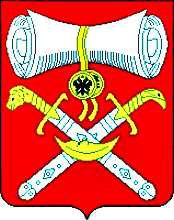 ( актуализирована на 2022 год ) Хвалово2021 ОглавлениеВведение	7Общие сведения о Хваловском сельском поселении.	101. Водоснабжение.	121.1	Технико-экономическое	состояние	централизованных	систем	водоснабжения	поселения,городского округа.	121.1.1 Описание системы и структуры водоснабжения поселения, городского округа и делениетерритории поселения, городского округа на эксплуатационные зоны.	121.1.2  Описание  территорий  поселения,  городского  округа,  не  охваченных  централизованнымисистемами водоснабжения.	131.1.3	Описание	технологических	зон	водоснабжения,	зон	централизованного	инецентрализованного водоснабжения (территорий, на которых водоснабжение осуществляется сиспользованием	централизованных	и	нецентрализованных	систем	горячего	водоснабжения,систем	холодного	водоснабжения	соответственно)	и	перечень	централизованных	системводоснабжения.	131.1.4 Описание результатов технического обследования централизованных систем водоснабжения.…………………………………………………………………………………………………………………………………………………………………………….141.1.5  Описание  существующих  технических  и  технологических  решений  по  предотвращениюзамерзания воды применительно к территории распространения вечномерзлых грунтов.	161.1.6	Перечень	лиц,	владеющих	на	праве	собственности	или	другом	законном	основанииобъектами централизованной системы водоснабжения, с указанием принадлежащих этим лицамтаких объектов (границ зон, в которых расположены такие объекты).	161.2 Направления развития централизованных систем водоснабжения.	161.2.1 Основные направления, принципы, задачи и целевые показатели развития централизованныхсистем водоснабжения.	161.2.2 Различные сценарии развития централизованных систем водоснабжения в зависимости отразличных сценариев развития поселений, городских округов.	161.3 Баланс водоснабжения и потребления горячей, питьевой, технической воды.	171.3.1	Общий	баланс	подачи	и	реализации	воды,	включая	анализ	и	оценку	структурныхсоставляющих	потерь	горячей,	питьевой,	технической	воды	при	ее	производстве	итранспортировке.	171.3.2 Территориальный баланс подачи горячей, питьевой, технической воды по технологическимзонам водоснабжения.	171.3.3 Структурный баланс реализации горячей, питьевой, технической воды по группам абонентовс разбивкой на хозяйственно-питьевые нужды населения, производственные нужды юридическихлиц и другие нужды поселений и городских округов (пожаротушение, полив и др.).	181.3.4  Сведения  о  фактическом  потреблении  населением  горячей,  питьевой,  технической  водыисходя	из	статистических	и	расчетных	данных	и	сведений	о	действующих	нормативахпотребления коммунальных услуг.	181.3.5 Описание системы коммерческого учета горячей, питьевой, технической воды и планов поустановке приборов учета.	181.3.6	Анализ	резервов	и	дефицитов	производственных	мощностей	системы	водоснабженияпоселения, городского округа.	191.3.7 Прогнозные балансы потребления горячей, питьевой, технической воды на срок не менее 10лет  с  учетом  различных  сценариев  развития  поселений,  городских  округов,  рассчитанные  наосновании расхода горячей, питьевой, технической воды в соответствии со СНиП 2.04.02-84 иСНиП  2.04.01-85,  а  также  исходя  из  текущего  объема  потребления  воды  населением  и  егодинамики с учетом перспективы развития и изменения состава и структуры застройки.	191.3.8 Описание централизованной системы горячего водоснабжения с использованием закрытыхсистем горячего водоснабжения, отражающее технологические особенности указанной системы.191.3.9 Сведения о фактическом и ожидаемом потреблении горячей, питьевой, технической воды(годовое, среднесуточное, максимальное суточное).	201.3.10 Описание территориальной структуры потребления горячей, питьевой, технической воды,которую	следует	определять	по	отчетам	организаций,	осуществляющих	водоснабжение,	сразбивкой по технологическим зонам.	201.3.11 Прогноз распределения расходов воды на водоснабжение по типам абонентов, в том числена водоснабжение жилых зданий, объектов общественно-делового назначения, промышленныхобъектов, исходя из фактических расходов горячей, питьевой, технической воды с учетом данныхо перспективном потреблении горячей, питьевой, технической воды абонентами.	201.3.12 Сведения о фактических и планируемых потерях горячей, питьевой, технической воды приее транспортировке (годовые, среднесуточные значения).	201.3.13	Перспективные	балансы	водоснабжения	и	водоотведения	(общий	-	баланс	подачи	иреализации  горячей,  питьевой,  технической  воды,  территориальный  -  баланс  подачи  горячей,питьевой, технической воды по технологическим зонам водоснабжения, структурный - балансреализации горячей, питьевой, технической воды по группам абонентов).	201.3.14 Расчет требуемой мощности водозаборных и очистных сооружений исходя из данных оперспективном потреблении горячей, питьевой, технической воды и величины потерь горячей,питьевой, технической воды при ее транспортировке с указанием требуемых объемов подачи ипотребления	горячей,	питьевой,	технической	воды,	дефицита	(резерва)	мощностей	потехнологическим зонам с разбивкой по годам.	201.3.15 Наименование организации, которая наделена статусом гарантирующей организации.	201.4 Предложения по строительству, реконструкции и модернизации объектов централизованныхсистем водоснабжения.	211.4.1 Перечень основных мероприятий по реализации схем водоснабжения .……………………………………………………………………………………………………………………………………………………………………………..211.4.2 Технические обоснования основных мероприятий по реализации схем водоснабжения, в томчисле	гидрогеологические	характеристики	потенциальных	источников	водоснабжения,санитарные характеристики источников водоснабжения, а также возможное изменение указанныххарактеристик в результате реализации мероприятий, предусмотренных схемами водоснабжения иводоотведения.	23В таблице 1.4.2.1 представлены технические обоснования основных мероприятий.	23Таблица 1.4.2.1.Технические обоснования основных мероприятий.	231.4.3 Сведения о вновь строящихся, реконструируемых и предлагаемых к выводу из эксплуатацииобъектах системы водоснабжения.	231.4.4	Сведения	о	развитии	систем	диспетчеризации,	телемеханизации	и	систем	управлениярежимами водоснабжения на объектах организаций, осуществляющих водоснабжение.	231.4.5  Сведения  об  оснащенности  зданий,  строений,  сооружений  приборами  учета  воды  и  ихприменении при осуществлении расчетов за потребленную воду.	241.4.6	Описание	вариантов	маршрутов	прохождения	трубопроводов	(трасс)	по	территориипоселения, городского округа и их обоснование.	241.4.7 Рекомендации о месте размещения насосных станций, резервуаров, водонапорных башен. ……..241.4.8	Границы	планируемых	зон	размещения	объектов	централизованных	систем	горячеговодоснабжения, холодного водоснабжения.	241.5	Экологические	аспекты	мероприятий	по	строительству,	реконструкции	и	модернизацииобъектов централизованных систем водоснабжения.	241.5.1	Сведения	о	мерах	по	предотвращению	вредного	воздействия	на	водный	бассейнпредлагаемых	к	строительству	и	реконструкции	объектов	централизованных	системводоснабжения при сбросе (утилизации) промывных вод.	241.5.2 Сведения о мерах по предотвращению вредного воздействия на окружающую среду приреализации  мероприятий  по  снабжению  и  хранению  химических  реагентов,  используемых  вводоподготовке (хлор и др.).	251.6 Оценка объемов капитальных вложений в строительство, реконструкцию и модернизациюобъектов централизованных систем водоснабжения.	251.7 Целевые показатели развития централизованных систем водоснабжения.	251.7.1 Показатели качества соответственно горячей и питьевой воды.	251.7.2 Показатели надежности и бесперебойности водоснабжения.	261.7.3 Показатели качества обслуживания абонентов.	261.7.4 Показатели эффективности использования ресурсов, в том числе сокращения потерь воды(тепловой энергии в составе горячей воды) при транспортировке.	271.7.5	Соотношение	цены	реализации	мероприятий	инвестиционной	программы	и	ихэффективности - улучшение качества воды.	271.7.6	Иные	показатели,	установленные	федеральным	органом	исполнительной	власти,осуществляющим  функции  по  выработке  государственной  политики  и  нормативно-правовомурегулированию в сфере жилищно-коммунального хозяйства.	271.8  Перечень  выявленных  бесхозяйных  объектов  централизованных  систем  водоснабжения  иперечень организаций, уполномоченных на их эксплуатацию.	272. Водоотведение.	282.1 Существующее положение в сфере водоотведения поселения, городского округа.	282.1.1  Описание  структуры  системы  сбора,  очистки  и  отведения  сточных  вод  на  территориипоселения,	городского	округа	и	деление	территории	поселения,	городского	округа	наэксплуатационные зоны.	282.1.2 Описание результатов технического обследования централизованной системы водоотведения, включая описание существующих канализационных очистных сооружений, в том числе оценку соответствия применяемой технологической схемы очистки сточных вод требованиям обеспечения нормативов качества очистки сточных вод, определениесуществующего  дефицита  (резерва)  мощностей  сооружений  и  описание  локальных  очистныхсооружений, создаваемых абонентами.	282.1.3	Описание	технологических	зон	водоотведения,	зон	централизованного	инецентрализованного водоотведения (территорий, на которых водоотведение осуществляется сиспользованием  централизованных  и  нецентрализованных  систем  водоотведения)  и  переченьцентрализованных систем водоотведения.	302.1.4	Описание	технической	возможности	утилизации	осадков	сточных	вод	на	очистныхсооружениях существующей централизованной системы водоотведения.	302.1.5	Описание	состояния	и	функционирования	канализационных	коллекторов	и	сетей,сооружений на них, включая оценку их износа и определение возможности обеспечения отвода иочистки сточных вод на существующих объектах централизованной системы водоотведения.	312.1.6 Оценка безопасности и надежности объектов централизованной системы водоотведения и ихуправляемости.	312.1.7 Оценка воздействия сбросов сточных вод через централизованную систему водоотведения наокружающую среду.	322.1.8	Описание	территорий	муниципального	образования,	не	охваченных	централизованнойсистемой водоотведения.	322.1.9 Описание существующих технических и технологических проблем системы водоотведенияпоселения, городского округа.	322.1.10.     Отнесение централизованных систем водоотведения (канализации) к централизованным системам водоотведения МО……………………………………………………………………………322.2 Балансы сточных вод в системе водоотведения.	342.2.1 Баланс поступления сточных вод в централизованную систему водоотведения и отведениястоков по технологическим зонам водоотведения.	342.2.2  Оценку  фактического  притока  неорганизованного  стока  (сточных  вод,  поступающих  поповерхности рельефа местности) по технологическим зонам водоотведения.	352.2.3 Сведения об оснащенности зданий, строений, сооружений приборами учета принимаемыхсточных вод и их применении при осуществлении коммерческих расчетов.	352.2.4 Результаты ретроспективного анализа за последние 10 лет балансов поступления сточныхвод в централизованную систему водоотведения по технологическим зонам водоотведения и попоселениям,  городским  округам  с  выделением  зон  дефицитов  и  резервов  производственныхмощностей.	352.2.5 Прогнозные балансы поступления сточных вод в централизованную систему водоотведенияи отведения стоков по технологическим зонам водоотведения на срок не менее 10 лет с учетомразличных сценариев развития поселений, городских округов.	352.3 Прогноз объема сточных вод.	352.3.1  Сведения  о  фактическом  и  ожидаемом  поступлении  сточных  вод  в  централизованнуюсистему водоотведения.	352.3.2	Описание	структуры	централизованной	системы	водоотведения	(эксплуатационные	итехнологические зоны).	352.3.3 Расчет требуемой мощности очистных сооружений исходя из данных о расчетном расходесточных	вод,	дефицита	(резерва)	мощностей	по	технологическим	зонам	сооруженийводоотведения с разбивкой по годам.	352.3.4	Результаты	анализа	гидравлических	режимов	и	режимов	работы	элементовцентрализованной системы водоотведения.	362.3.5	Анализ	резервов	производственных	мощностей	очистных	сооружений	системыводоотведения и возможности расширения зоны их действия	362.4	Предложения	по	строительству,	реконструкции	и	модернизации	(техническомуперевооружению) объектов централизованной системы водоотведения.	372.4.1 Основные направления, принципы, задачи и целевые показатели развития централизованнойсистемы водоотведения.	372.4.2 Перечень основных мероприятий по реализации схем водоотведения с разбивкой по годам,включая технические обоснования этих мероприятий.	372.4.3 Технические обоснования основных мероприятий по реализации схем водоотведения.	392.4.4 Сведения о вновь строящихся, реконструируемых и предлагаемых к выводу из эксплуатацииобъектах централизованной системы водоотведения.	392.4.5 Сведения о развитии систем диспетчеризации, телемеханизации и об автоматизированныхсистемах	управления	режимами	водоотведения	на	объектах	организаций,	осуществляющихводоотведение.	392.4.6	Описание	вариантов	маршрутов	прохождения	трубопроводов	(трасс)	по	территориипоселения,	городского	округа,	расположения	намечаемых	площадок	под	строительствосооружений водоотведения и их обоснование.	402.4.7 Границы и характеристики охранных зон сетей и сооружений централизованной системыводоотведения.	402.4.8 Границы планируемых зон размещения объектов централизованной системы водоотведения.…………………………………………………………………………………………………………………………………………………………………………….402.5	Экологические	аспекты	мероприятий	по	строительству	и	реконструкции	объектовцентрализованной системы водоотведения.	402.5.1 Сведения о мероприятиях, содержащихся в планах по снижению сбросов загрязняющихвеществ, иных веществ и микроорганизмов в поверхностные водные объекты, подземные водныеобъекты и на водозаборные площади.	402.5.2  Сведения  о  применении  методов,  безопасных  для  окружающей  среды,  при  утилизацииосадков сточных вод.	412.6	Оценка	потребности	в	капитальных	вложениях	в	строительство,	реконструкцию	имодернизацию объектов централизованной системы водоотведения.	432.7 Целевые показатели развития централизованной системы водоотведения.	432.7.1 Показатели надежности и бесперебойности водоотведения.	432.7.2 Показатели качества обслуживания абонентов.	442.7.3 Показатели качества очистки сточных вод.	442.7.4 Показатели эффективности использования ресурсов при транспортировке сточных вод.	442.7.5	Соотношение	цены	реализации	мероприятий	инвестиционной	программы	и	ихэффективности - улучшение качества очистки сточных вод.	442.7.6	Иные	показатели,	установленные	федеральным	органом	исполнительной	власти,осуществляющим  функции  по  выработке  государственной  политики  и  нормативно-правовому4регулированию в сфере жилищно-коммунального хозяйства.	442.8. Перечень выявленных бесхозяйных объектов централизованной системы водоотведения иперечень организаций, уполномоченных на их эксплуатацию.	44ВведениеПроектирование систем водоснабжения и водоотведения представляет собой ком-плексную проблему, от правильного решения которой во многом зависят масштабы необ-ходимых капитальных вложений в эти системы. Прогноз спроса на услуги по водоснаб-жению и водоотведению основан на прогнозировании развития Поселения, в первую оче-редь его градостроительной деятельности, определённой генеральным планом на период до 2024 года. Рассмотрение проблемы начинается на стадии разработки генеральных пла-нов в самом общем виде совместно с другими вопросами инфраструктуры, и такие реше-ния носят предварительный характер. Даётся обоснование необходимости сооружения но-вых или расширение существующих элементов водопроводных очистных сооружений (ВОС) и канализационных очистных сооружений (КОС) для покрытия имеющегося дефи-цита мощности и возрастающих нагрузок по водоснабжению и водоотведению на расчёт-ный срок. При этом рассмотрение вопросов выбора основного оборудования для ВОС и КОС, насосных станций, а также трасс водопроводных и канализационных сетей от них производится только после технико-экономического обоснования принимаемых решений.качестве основного предпроектного документа по развитию водопроводного и канали-зационного хозяйства поселений принята практика составления перспективных схем во-доснабжения и водоотведения.Схемы разрабатываются на основе анализа фактических нагрузок потребителей по водоснабжению и водоотведению с учётом перспективного развития на 10 лет, структуры баланса водопотребления и водоотведения региона, оценки существующего состояния го-ловных сооружений водопровода и канализации, насосных станций, а также водопровод-ных и канализационных сетей и возможности их дальнейшего использования, рассмотре-ния вопросов надёжности, экономичности.Основой для разработки и реализации схемы водоснабжения и водоотведения Хва-ловского сельского поселения на период до 2024 года являются: техническое задание, утвержденное Постановлением Главы администрации поселения с учетом требований Водного кодекса Российской Федерации (Собрание законодательства Российской Федера-ции, 2006, N 23, ст. 2381; № 50, ст. 5279; 2007, № 26, ст. 3075; 2008, № 29, ст. 3418; № 30, ст. 3616; 2009, № 30, ст. 3735; № 52, ст. 6441; 2011, № 1, ст. 32); Федеральный закон от 07.12.2011 № 416-ФЗ «О водоснабжении и водоотведении» (ст. 37-41); Постановление Правительства Российской Федерации от 05.09.2013 «О схемах водоснабжения и водоот-ведения» и «Требования к содержанию схем водоснабжения и водоотведения»; положения СНиП 2.04.02-84* «Водоснабжение. Наружные сети и сооружения» (Официальное изда-ние, М.: ФГУП ЦПП, 2004. Дата редакции: 01.01.2004); территориальные строительные нормативы. Технической базой разработки являются:– проектная и исполнительная документация по ВОС, КОС, сетям водоснабжения.повышение качества питьевой воды, поступающей к потребителям;– обеспечение надежного централизованного и экологически безопасного от-ведения стоков и их очистку, соответствующую экологическим нормативам;снижение вредного воздействия на окружающую среду.– реконструкция существующих водозаборных узлов;строительство новых водозаборных узлов с установками водоподготовки;строительство и реконструкция централизованной сети магистральных во-доводов, обеспечивающих возможность качественного снабжения водой населения и юридических лиц;реконструкция существующих сетей и канализационных очистных Способ достиже- сооружений;ния цели:	- модернизация объектов инженерной инфраструктуры путем внедрения ре-сурсо - и энергосберегающих технологий;установка и реконструкция приборов учета;– обеспечение подключения вновь строящихся (реконструируемых) объектов недвижимости к системам водоснабжения и водоотведения с гарантирован-Финансовые	ре-сурсы,Капитальные вложения в реконструкцию, ремонт, модернизацию систем во-необходимые длядоснабжения оценочно составляют 5658,3 тыс. руб.реализации	схе-мы:Создание современной коммунальной инфраструктуры.Повышение качества предоставления коммунальных услуг.Ожидаемые3. Снижение уровня износа объектов водоснабжения и водоотведения.результаты от4. Улучшение экологической ситуации на территории поселенияреализации	меро-5. Создание благоприятных условий для привлечения средствприятий схемы:внебюджетных источников (в том числе средств частных инвесторов, кре-дитных средств) с целью финансирования проектов модернизации и строи-Общие сведения о Хваловском сельском поселении.Хваловское сельское поселение - муниципальное образование в составе Волховско-го района Ленинградской области, расположено в юго-восточной части района, граничит с Тихвинским районом. По территории поселения проходит автодорога Новая Ладога — Вологда. Административным центром муниципального образования Хваловского СП яв-ляется деревня Хвалово. Общее количество жителей деревни составляет 1044 человека, из них 955 человек проживает в многоэтажных домах с удобствами, 89 человек – в частных домах. В летний период население возрастает до 1202 человек, их них в благоустроенном фонде проживает 1052 человека, в частном секторе – 150 человек.Общая численность Поселения на 2021 г. составляет 1346 человек.состав территории поселения входят земли в границах поселения независимо от форм собственности и целевого назначения.состав территории поселения входят 35 населенных пунктов: деревня Алферье-во, деревня Бисково, деревня Бор, деревня Белое, деревня Васкиничи, деревня Воскре-сенское, деревня Горка-Воскресенская, деревня Горка-Хваловская, деревня Гверстовка, деревня Дудачкино, деревня Кириши, деревня Кулаково, деревня Коленец, деревня Логи-ново, деревня Лука, деревня Льзи, деревня Мелекса, деревня Надозерье, деревня Наволок, деревня Остров, деревня Погорелец-Воскресенский, деревня Погорелец-Хваловский, де-ревня Поддубье, деревня Погостище, деревня Порог, деревня Прокшеницы, деревня Пру-ди, деревня Старково, деревня Столбово, деревня Сырецкое, деревня Теребуня, деревня Токарево, деревня Усадище, деревня Юхора, деревня Хвалово, в которых проживает по-стоянного населения 1501 человек, дачного населения до 3500 человек.Хваловское сельское поселение богато полезными ископаемыми: глина - 42,8 тыс. м3; песок - 646 тыс. м3. Наличие полезных ископаемых в дальнейшем дает возможность для развития производства кирпича и керамики.Для ведения личного подсобного хозяйства и индивидуального жилищного строи-тельства выделено 1656 земельных участков.Водные ресурсы Хваловского сельского поселения реки Кусега, Сузна, Сясь. На берегу реки Сясь в д. Мелекса находится святой источник – «Во имя иконы Казанской Божьей Матери», (в народном обиходе – святое озерко). Это святое место посещают па-ломники не только со всей России, но из Ближнего Зарубежья.Климат.Климат района определяется как переходный от морского к континентальному, его основными чертами являются мягкая продолжительная зима, короткое прохладное лето, высокая влажность воздуха во все времена года, непостоянство условий погоды. Частая смена воздушных масс, вызванная активной циклонической деятельностью, является при-чиной неустойчивой погоды, характерной для рассматриваемого района. Количество дней в году с преобладанием морских и континентальных воздушных масс примерно одинако-во.Район работ расположен во II В строительно-климатической зоне. Характеристика климата по отдельным его элементам дается по результатам наблюдений на метеостанции г. Тихвин Ленинградской области (СНиП 23-01-99 "Строительная климатология").Средние месячные и годовая температуры воздуха представлены в таблице 3.1. Таблица 3.1 - Средние месячные и годовая температуры воздуха (в С)Абсолютный минимум температуры воздуха - минус 51 С; абсолютный максимумплюс 36 С.Температуры воздуха наиболее холодных пятидневок и суток (в С) представлены в таблице 3.2.Таблица 3.2 –Температура воздуха наиболее холодных пятидневок и суток (в С)            Устойчивый снежный покров образуется обычно в начале декабря, сходит в апре-ле. Наибольшая его высота достигается в середине марта - 67 см, средняя за зиму - 42 см.Средняя скорость ветра за период со средней суточной температурой воздуха меньше 8 С - 3,6 м/с. Преобладающее направление ветра - юго-западное.Водоснабжение.1.1 Технико-экономическое состояние централизованных систем водоснабже-ния поселения, городского округа.1.1.1 Описание системы и структуры водоснабжения поселения, городского округа и де-ление территории поселения, городского округа на эксплуатационные зоны.В Хваловском СП источником водоснабжения является река Сясь.Река Сясь относится к большим водотокам и принадлежит бассейну Ладожского озера. Река относится к водоёмам высшей категории рыбохозяйственного пользования. Характер питания реки - смешанный. Помимо притоков и талых вод в питании реки участвуют дождевые и подземные воды. Во время паводков бывают кратковременные резкие подъёмы воды. Продолжительность половодья составляет обычно 1 месяц.Ширина русла реки в районе водозабора составляет от 80 до 90 м, ширина реки в этом месте составляет от 43 до 48 м. Берег со стороны водозабора - крутой высотой около 7 м. Глубина воды в реке в районе водозабора составляет от 4,5 до 5м и достигает от 6 до 6,5 м в паводковый период.Централизованное водоснабжение осуществляется только в деревне Хвалово. Пода-ча воды из реки осуществляется с помощью водозаборных сооружений подруслового типа с насосной станцией 1-го и 2-го подъёма.Централизованная система водоснабжения по степени обеспеченности подачи во-ды относится ко II категории (СНиП 2.04.02-84). Реальный расход воды в сутки составля-ет, по данным Заказчика, около 480 м3.Хваловском СП пожарные гидранты установлены только в деревне Хвалово:Территория МБУКС «Хваловский досуговый центр», дом №127;Территория торгового центра, дом №121;Частный дом №11-а;Частный дом№17;Частный дом №31;Частный дом №51.Таблица 1.1.1. Характеристика водозаборов в Хваловском СП1.1.2 Описание территорий поселения, городского округа, не охваченных централизован-ными системами водоснабжения.Централизованным водоснабжением не охвачены частные дома, которые использу-ют воду из водоразборных колонок.1.1.3 Описание технологических зон водоснабжения, зон централизованного и нецентра-лизованного водоснабжения (территорий, на которых водоснабжение осуществляется с использованием централизованных и нецентрализованных систем горячего водоснабже-ния, систем холодного водоснабжения соответственно) и перечень централизованных си-стем водоснабжения.Вода добываемая в реке Сясь обеспечивает потребности деревни Хвалово в холод-ной водой. Очищенная вода самотеком (из поверхностного источника) поступает в рас-пределительную сеть. Потребители, подключенные к централизованному водоснабжению:1 дом - 8 - ми квартирный;4 дома – 16-ти квартирных;4 дома – 60-ти квартирные;Котельная д. Хвалово;МБУКС «Хваловский досуговый центр»МОБУ «Хваловская общеобразовательная школа»;Хваловский детский сад;Администрация МО Хваловское СП;ФГУП «Почта России» отд. Хвалово;ГБУЗ ЛО «Волховский МБ Хваловский ФАП;Канализационно-очистные сооружения;Станция перекачкиООО «Союз»;62-ПЧ ФГКУ «1-ый отряд ФПС по ЛО»;Ремонтные мастерские;Муниципальная баня.Централизованное горячее водоснабжение в Поселении отсутствует. Для тепло-снабжения (отопления и ГВС) потребителей используются, либо печное отопление, либо индивидуальные теплогенераторы.1.1.4 Описание результатов технического обследования централизованных систем водо-снабжения.Источником водоснабжения деревни Хвалово является река Сясь. Вода из реки Сясь по самотечным трубам поступает в насосную станцию первого подъёма, станция первого подъёма расположена на берегу реки Сясь и представляет собой колодец глуби-ной 18м, выполненный из бетонных колец диаметром 1 и 2м. Исходная вода насосами Грундфос станции первого подъёма подается на предварительную очистку от грубодис-перных примесей, после предварительной очистки в воду добавляют раствор гипохлорита натрия до создания концентрации активного хлора в обрабатываемой воде. После предва-рительного хлорирования и коагуляции очищаемая вода поступает на блок гидродинами-ческих грязевиков, где происходит отделение крупных взвешенных частиц, образовав-шихся после введения в исходную воду химических реагентов. После прохождения гид-родинамических грязевиков вода поступает на фильтры механической очистки. Вода по-сле фильтров поступает в существующие резервуары чистой воды, откуда забирается насосами, установленными в насосной станции II-го подъема, и подается в распредели-тельную сеть д. Хвалово (на питьевые и противопожарные нужды деревни).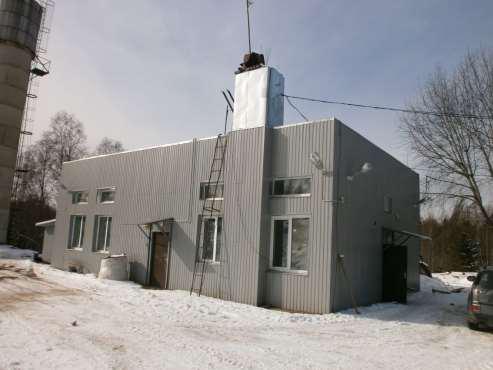                Рисунок 1.4.1.1. Внешний вид ВОС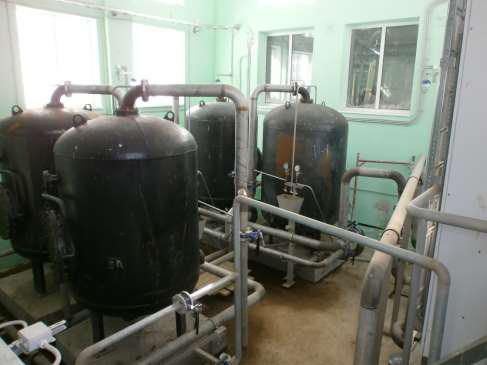 	Рисунок 1.1.4.2. Фильтры для очистки вод 1.1.5 Описание существующих технических и технологических решений по предотвраще-нию замерзания воды применительно к территории распространения вечномерзлых грун-тов.Хваловское СП не относится к территориям вечномерзлых грунтов.1.1.6 Перечень лиц, владеющих на праве собственности или другом законном основании объектами централизованной системы водоснабжения, с указанием принадлежащих этим лицам таких объектов (границ зон, в которых расположены такие объекты).	В соответствии с Распоряжением Правительства ленинградской области от 14.09.2016 г. № 710-р « О принятии в государственную собственность Ленинградской области муниципального унитарного предприятия «Восток» муниципального образования Хваловское сельское поселение Волховского муниципального района Ленинградской области  муниципальное образование Хваловское сельское поселение Волховского муниципального района Ленинградской области передало в государственную собственность субъекту Российской Федерации - Ленинградской области в лице Ленинградского областного комитета по управлению государственным имуществом  имущество муниципального унитарного предприятия « Восток» муниципального образования Хваловское сельское поселение Волховского муниципального района Ленинградской области в соответствии с Актом приема-передачи от 03.11.2016 г. Рисунок 1.1.6.1. Структура системы водоснабжения1.2 Направления развития централизованных систем водоснабжения.1.2.1 Основные направления, принципы, задачи и целевые показатели развития централи-зованных систем водоснабжения.Реализация мероприятий, предлагаемых в данной схеме, позволит обеспечить:- бесперебойное снабжение поселения питьевой водой, отвечающей требованиям но-вых нормативов качества;- повышение надежности работы систем водоснабжения и удовлетворение потреб-ностей потребителей (по объему и качеству услуг);модернизацию и инженерно-техническую оптимизацию систем водоснабжения с учетом современных требований.1.2.2 Различные сценарии развития централизованных систем водоснабжения в зависимо-сти от различных сценариев развития поселений, городских округов.На перспективу (до 2024 г.) в связи с повышением степени комфортности суще-ствующего жилья оборудованными внутренним водопроводом, а так же подключение но-вых абонентов водопотребление (хозяйственно-питьевое, противопожарное, поливочное) д. Хвалово составит ~ 447,5 м3/сут., ~ 185,8 тыс. м3/год.Сопоставление производительности водозабора на реке Сясь (960 м3/сут., макси-мально возможная) с расходами воды на хозяйственно-питьевые, производственные, про-тивопожарные и поливочные нужды д. Хвалово, на расчетный срок (447,5 м3/сут.), пока-зывает, что производительности водозаборных сооружений достаточно для обеспечения водой потребителей на расчетный срок.	1.3 Баланс водоснабжения и потребления горячей, питьевой, технической воды.1.3.1 Общий баланс подачи и реализации воды, включая анализ и оценку структурных со-ставляющих потерь горячей, питьевой, технической воды при ее производстве и транс-портировке.Согласно характеристикам установленных насосов и производительности очистных сооружений на р. Сясь максимально возможная подача воды составит 81 м3/час.настоящее время для наружного пожаротушения в д. Хвалово имеются пожарные гидранты (5 шт.).1.3.2 Территориальный баланс подачи горячей, питьевой, технической воды по техноло-гическим зонам водоснабжения.Водоснабжение в Хваловском СП осуществляется на бытовые нужды. Крупных про-изводственных потребителей в Поселении нет.Расход воды на пожаротушение (для каждого населенного пункта) принимается всоответствии со СНиП 2.04.02-84* и СНиП 2.04.01-85*. Расходы воды на пожаротушениеприставлены в таблице 1.3.2.1.Таблица 1.3.2.1. Расходы воды на пожаротушение.1.3.3 Структурный баланс реализации горячей, питьевой, технической воды по группам абонентов с разбивкой на хозяйственно-питьевые нужды населения, производственные нужды юридических лиц и другие нужды поселений и городских округов (пожаротуше-ние, полив и др.).основном холодное водоснабжение в Хваловском СП осуществляется на нужды населения и пожаротушение деревни1.3.4 Сведения о фактическом потреблении населением горячей, питьевой, технической воды исходя из статистических и расчетных данных и сведений о действующих нормати-вах потребления коммунальных услуг.Согласно данным предоставленным ОАО "Волховский жилищно-коммунальный комбинат" (за 2012 год), всего по Поселению:Поднято холодной воды – 27,8 тыс. м3;Пропущено через очистные сооружения – 27,8 тыс. м3;Всего холодной воды в сеть всем потребителям – 27,8 тыс. м3;1.3.5 Описание системы коммерческого учета горячей, питьевой, технической воды и пла-нов по установке приборов учета.На общих домовых вводах в здания отсутствуют узлы учета холодной воды. В таб-лице 1.3.5.1 представлены данные об оснащенности узлов учета потребляемой воды.Таблица 1.3.5.1. Оснащенность узлами учета потребляемой воды на зданиях вХваловском СП.1.3.6 Анализ резервов и дефицитов производственных мощностей системы водоснабжения поселения, городского округа.Согласно пункту 1.2.2 резерва возможностей водозаборных сооружений Хваловско-го СП достаточно для употребления нужд населения.1.3.7 Прогнозные балансы потребления горячей, питьевой, технической воды на срок не менее 10 лет с учетом различных сценариев развития поселений, городских округов, рас-считанные на основании расхода горячей, питьевой, технической воды в соответствии со СНиП 2.04.02-84 и СНиП 2.04.01-85, а также исходя из текущего объема потребления во-ды населением и его динамики с учетом перспективы развития и изменения состава и структуры застройки.В таблице 1.3.7.1. представлены прогнозные балансы водопотребления.Таблица 1.3.7.1 Прогнозные балансы водопотребления на расчетный срок до 2024г.1.3.8 Описание централизованной системы горячего водоснабжения с использованием за-крытых систем горячего водоснабжения, отражающее технологические особенности ука-занной системы.Централизованное горячее водоснабжение в Хваловском  СП отсутствует. На терри-тории Поселения преобладают одно-, двухэтажные здания. Для теплоснабжения потреби-телей в таких домах используются либо печное отопление, либо индивидуальные газовыекотлы.1.3.9 Сведения о фактическом и ожидаемом потреблении горячей, питьевой, технической воды (годовое, среднесуточное, максимальное суточное).Централизованное горячее водоснабжение в Хваловском СП отсутствует.1.3.10 Описание территориальной структуры потребления горячей, питьевой, технической воды, которую следует определять по отчетам организаций, осуществляющих водоснаб-жение, с разбивкой по технологическим зонам.Данные представлены в таблице 1.3.7.1.1.3.11 Прогноз распределения расходов воды на водоснабжение по типам абонентов, в том числе на водоснабжение жилых зданий, объектов общественно-делового назначения, про-мышленных объектов, исходя из фактических расходов горячей, питьевой, технической воды с учетом данных о перспективном потреблении горячей, питьевой, технической во-ды абонентами.Данные представлены в таблице 1.3.7.1.1.3.12 Сведения о фактических и планируемых потерях горячей, питьевой, технической воды при ее транспортировке (годовые, среднесуточные значения).Фактические потери горячей, питьевой, технической воды при ее транспортировке составляют более 30 процентов от общего водопотребления.1.3.13 Перспективные балансы водоснабжения и водоотведения (общий - баланс подачи и реализации горячей, питьевой, технической воды, территориальный - баланс подачи горя-чей, питьевой, технической воды по технологическим зонам водоснабжения, структурныйбаланс реализации горячей, питьевой, технической воды по группам абонентов). Данные представлены в таблице 1.3.7.1. 1.3.14 Расчет требуемой мощности водозаборных и очистных сооружений исходя из дан-ных о перспективном потреблении горячей, питьевой, технической воды и величины по-терь горячей, питьевой, технической воды при ее транспортировке с указанием требуемых объемов подачи и потребления горячей, питьевой, технической воды, дефицита (резерва) мощностей по технологическим зонам с разбивкой по годам.Данные отсутствуют.1.3.15 Наименование организации, оказывающей  услуги в сфере водоснабжения и водоотведения.	Оказание услуг в сфере водоснабжения и водоотведения на территории  муниципального образования Хваловское сельское поселение  осуществляет ГУП «Леноблводоканал».1.4 Предложения по строительству, реконструкции и модернизации объектов цен-трализованных систем водоснабжения.1.4.1 Перечень основных мероприятий по реализации схем водоснабжения с разбивкой по годам.данном разделе представлена потребность в мероприятиях по реконструкции и строительству объектов водопроводного хозяйства.Действующие сети водопровода Хваловского СП имеют высокую степень износа и требуют реконструкции наБольшое количество ветхих сетей ведет к увеличению числа аварий на сетях и к большим объемам утечек воды и неучтенного расхода воды. За период 2009-2013гг. коли-чество аварий сетей водоснабжения по населенным пунктам составляет 7 аварий.Высокий физический и моральный износ объектов водопроводного хозяйства ведетсозданию напряженной эпидемиологической ситуации по водообеспечению населения района.Реконструкция всех объектов системы водоснабжения должна производиться по-этапно. В первую очередь - начинать реконструкцию тех элементов системы водоснабже-ния, которые больше всего требуют замены.В Хваловском СП следует провести работы по замене трубопроводов, по замене по-жарных гидрантов, для этого необходимо составление проектного решения, составление проектно-сметной документации и т. д. В таблице 1.4.1.1 представлен перечень мероприя-тий по улучшению системы водоснабжения.Таблица 1.4.1.1. Перечень мероприятий1. Перечень мероприятий с разбивкой по годам 2. Перечень объектов капитального строительства абонентов, которые необходимо подключить к централизованным системам водоснабжения и (или) водоотведения, или перечень территорий, на которых расположены такие объекты, с указанием мест расположения подключения объектов, нагрузок и сроков подключения3. Перечень мероприятий по строительству, модернизации и (или) реконструкции объектов централизованных систем  водоснабжения на 2023 -2033 годы с указанием плановых значений показателей надежности, качества и энергетической эффективности объектов, которые должны быть достигнуты в результате реализации таких мероприятий4. Перечень мероприятий по защите централизованных систем водоснабжения и их отдельных  объектов от угроз техногенного, природного характера и террористических актов, по предотвращению возникновения  аварийных ситуаций, снижению риска и смягчению последствий чрезвычайных ситуаций 1.4.2 Технические обоснования основных мероприятий по реализации схем водоснабже-ния, в том числе гидрогеологические характеристики потенциальных источников водо-снабжения, санитарные характеристики источников водоснабжения, а также возможное изменение указанных характеристик в результате реализации мероприятий, предусмот-ренных схемами водоснабжения и водоотведения.В таблице 1.4.2.1 представлены технические обоснования основных мероприятий.Таблица 1.4.2.1.Технические обоснования основных мероприятий.1.4.3 Сведения о вновь строящихся, реконструируемых и предлагаемых к выводу из экс-плуатации объектах системы водоснабжения.Планируется подключение 50 частных домов и восстановление животноводческого комплекса к системе водоснабжения. 1.4.4 Сведения о развитии систем диспетчеризации, телемеханизации и систем управления режимами водоснабжения на объектах организаций, осуществляющих водоснабжение.На системах водоснабжения необходимо предусматривать все необходимые меро-приятия по диспетчеризации, телемеханизации и  обустраивать  требуемыми  системамиуправления режимами на объектах организаций.Установка  частотных  преобразователей  снижают  потребление  электроэнергии  до30%, обеспечивают плавный режим работы электродвигателей насосных агрегатов и ис-ключают гидроудары, одновременно помогают достигнуть эффект круглосуточного бес-перебойного водоснабжения на верхних этажах жилых домов.Основной задачей внедрения АСОДУ является:поддержание заданного технологического режима и нормальные условия работы сооружений, установок, основного и вспомогательного оборудования и коммуникаций;сигнализация отклонений и нарушений от заданного технологического режима и нормальных условий работы сооружений, установок, оборудования и коммуникаций;сигнализация возникновения аварийных ситуаций на контролируемых объектах;возможность оперативного устранения отклонений и нарушений от заданных условий.1.4.5 Сведения об оснащенности зданий, строений, сооружений приборами учета воды и их применении при осуществлении расчетов за потребленную воду.На станциях подземного забора воды отсутствуют счетчики учета поднимаемой во-ды, необходимо предусмотреть установку счетчиков для возможности снятия показаний.Данные по общедомовым счетчикам, представлены в таблице 1.3.5.1.1.4.6 Описание вариантов маршрутов прохождения трубопроводов (трасс) по территории поселения, городского округа и их обоснование.Перекладываемые трубопроводы следует прокладывать по существующей трасси-ровке.Новых абонентов необходимо подключать от перекладываемых существующих се-тей водоснабжения.1.4.7 Рекомендации о месте размещения насосных станций, резервуаров, водонапорных башен.Необходимости установки и размещения вышеперечисленных объектов нет.1.4.8 Границы планируемых зон размещения объектов централизованных систем горячего водоснабжения, холодного водоснабжения.Размещение новых объектов централизованных систем горячего и холодного водо-снабжения не предвидится.1.5 Экологические аспекты мероприятий по строительству, реконструкции и модер-низации объектов централизованных систем водоснабжения.1.5.1 Сведения о мерах по предотвращению вредного воздействия на водный бассейн предлагаемых к строительству и реконструкции объектов централизованных систем водо-снабжения при сбросе (утилизации) промывных вод.Действующие системы водообеспечения Хваловского СП в настоящее время не тре-буют реконструкции.1.5.2 Сведения о мерах по предотвращению вредного воздействия на окружающую среду при реализации мероприятий по снабжению и хранению химических реагентов, использу-емых в водоподготовке (хлор и др.).В настоящее время водоподготовка в Хваловском СП находится в удовлетворитель ном состоянии, в реконструкции не нуждается.1.6 Оценка объемов капитальных вложений в строительство, реконструкцию и мо-дернизацию объектов централизованных систем водоснабжения.настоящее время основная часть затрат на реализацию проектов по строительствуреконструкции водохозяйственных объектов ложится на федеральный, областной и местные бюджеты. Незначительными средствами для организации этих проектов обладают предприятия и население.Таблица 1.6.1. Суммарные инвестиции в систему водоснабжения.1.7 Целевые показатели развития централизованных систем водоснабжения.1.7.1 Показатели качества соответственно горячей и питьевой воды.Таблица 1.7.1.1 Результаты испытанийВывод: Проба воды по показателям (цветность, окисляемость, железо) не соответствует СанПиН 2.1.4.1074-01 – «Питьевая вода. Гигиенические требования к качеству воды цен-трализованных систем водоснабжения. Контроль качества. Гигиенические требования к обеспечению безопасности систем горячего водоснабжения». ГН 2.1.5.1315-03.- «Пре-дельно допустимые концентрации (ПДК) химических веществ в воде водных объектов хо-зяйственно-питьевого и культурно-бытового водопользования».1.7.2 Показатели надежности и бесперебойности водоснабжения.В целях реализации государственной политики в сфере водоснабжения, направлен-ной на обеспечение охраны здоровья населения и улучшения качества жизни населения путем обеспечения бесперебойного и качественного водоснабжения:повышение энергетической эффективности путем экономного потребления воды;обеспечение доступности водоснабжения для абонентов за счет повышения эффективности деятельности снабжающих организаций;обеспечение развития централизованных систем холодного водоснабжения путем развития эффективных форм управления этими системами, привлече-ние инвестиций и развитие кадрового потенциала снабжающих организацийбыла разработана настоящая схема водоснабжения и водоотведения до 2024 года.1.7.3 Показатели качества обслуживания абонентов.Внедрение реконструируемой схемы водоснабжения позволит снизить или избежать:количество жалоб абонентов;обеспечить всех нуждающихся абонентов централизованным водоснабжением.1.7.4 Показатели эффективности использования ресурсов, в том числе сокращения потерь воды (тепловой энергии в составе горячей воды) при транспортировке.С реализацией данной схемы водоснабжения эффективность использования ресур-сов возрастет, и сократятся потери воды при доставке к абонентам.1.7.5 Соотношение цены реализации мероприятий инвестиционной программы и их эф-фективности - улучшение качества воды.Данные отсутствуют.1.7.6 Иные показатели, установленные федеральным органом исполнительной власти, осуществляющим функции по выработке государственной политики и нормативно-правовому регулированию в сфере жилищно-коммунального хозяйства.Реализация мероприятий, предлагаемых в данной схеме, позволит обеспечить:- бесперебойное снабжение населенных пунктов питьевой водой, отвечающей требо-ваниям новых нормативов качества;- повышение надежности работы систем водоснабжения и удовлетворение потреб-ностей потребителей (по объему и качеству услуг);модернизацию и инженерно-техническую оптимизацию систем водоснабжения с учетом современных требований.1.8 Перечень выявленных бесхозяйных объектов централизованных систем водо-снабжения и перечень организаций, уполномоченных на их эксплуатацию.Бесхозяйные объекты централизованных систем водоснабжения не выявлены.Водоотведение.2.1 Существующее положение в сфере водоотведения поселения, городского округа.2.1.1 Описание структуры системы сбора, очистки и отведения сточных вод на территории поселения, городского округа и деление территории поселения, городского округа на экс-плуатационные зоны.Бытовые сточные воды от жилой застройки и общественных зданий д. Хвалово от-водятся системой самотечных коллекторов на канализационную насосную станцию КНС.От КНС сточные стоки транспортируются по напорному коллектору на очистные соору-жения (КОС). Очищенные стоки после очистки сбрасываются в реку Сясь.Сточные воды от индивидуальной жилой застройки отводятся в выгребы на приуса-дебных участках или непосредственно на рельеф в пониженных местах.Таблица 2.1.1.1. Характеристика системы водоотведения Хваловского СП.2.1.2 Описание результатов технического обследования централизованной системы водо-отведения, включая описание существующих канализационных очистных сооружений, в том числе оценку соответствия применяемой технологической схемы очистки сточных вод требованиям обеспечения нормативов качества очистки сточных вод, определение существующего дефицита (резерва) мощностей сооружений и описание локальных очист-ных сооружений, создаваемых абонентами.Общая протяженность бытовых канализационных сетей составляет 3546,8 м.На сетях канализации периодически происходят засоры из-за сильной изношенноститрубопроводов. За период 2009-2013 гг. в Хваловском СП зафиксировано 7 аварий на ка-нализационных сетях.Согласно существующему положению на сетях и сооружениях водоснабжения Хва-ловского СП необходимо произвести следующие мероприятия:требуется произвести капитальный ремонт существующих канализационных сетейперекладкой трубопроводов на современные трубопроводы из ПНД;необходимо произвести замену существующих колодцев на сетях водоотведения;требуется произвести замену задвижек.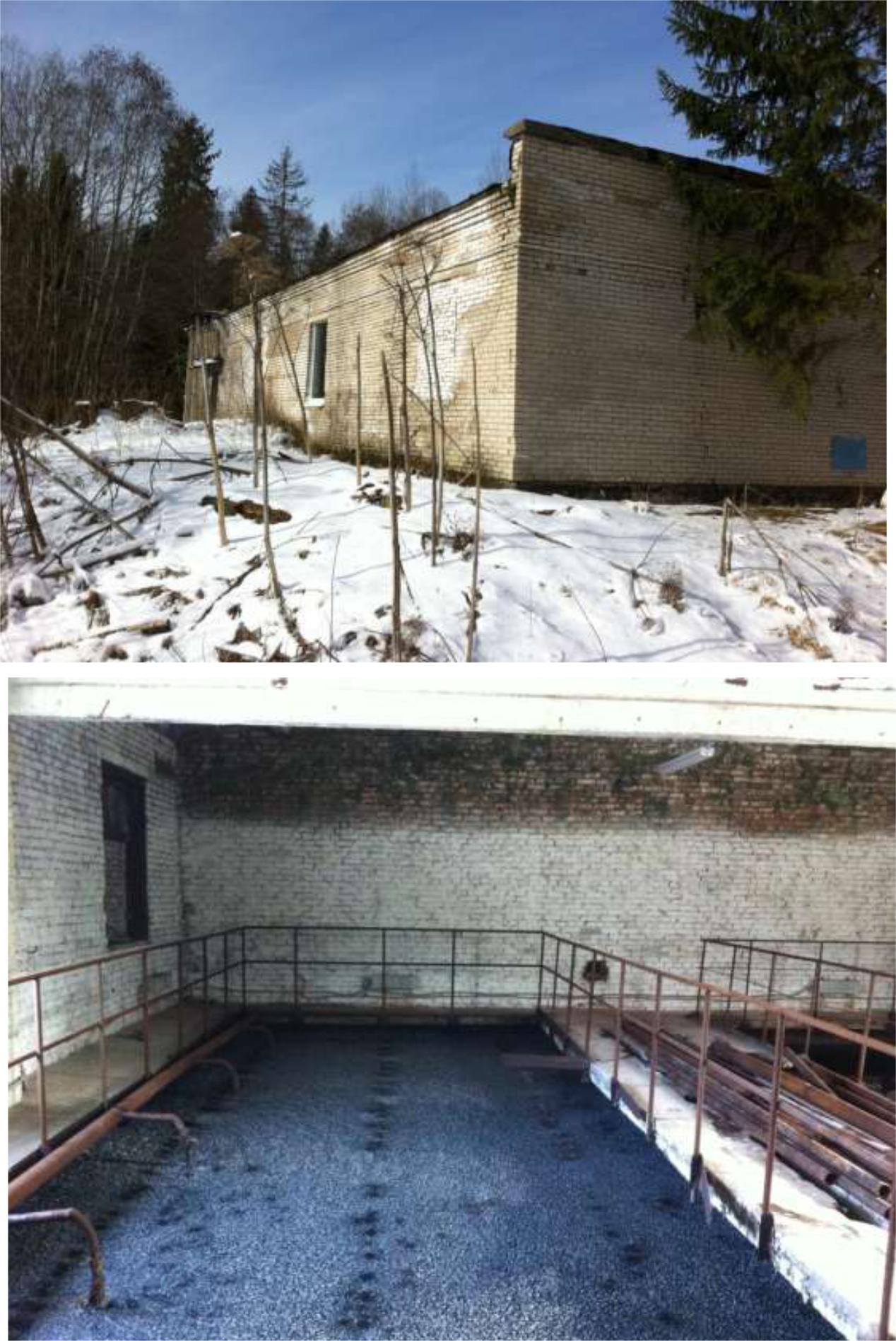 Рис.2.1.2.1.Существующее состояние аэротенков на территории очистных сооружений.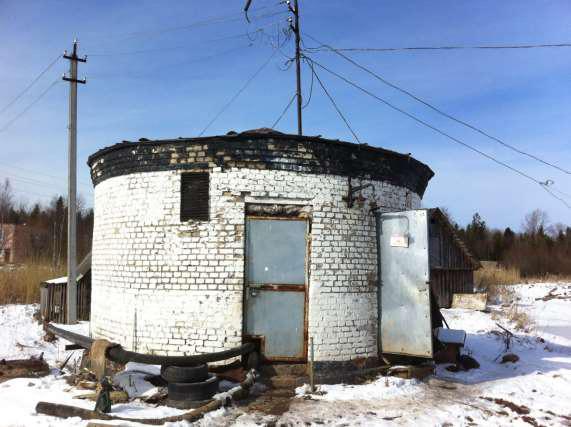 Рис.2.1.2.3. Существующее состояние канализационной насосной станции (КНС)2.1.3 Описание технологических зон водоотведения, зон централизованного и нецентрали-зованного водоотведения (территорий, на которых водоотведение осуществляется с ис-пользованием централизованных и нецентрализованных систем водоотведения) и пере-чень централизованных систем водоотведения.Бытовые сточные воды от жилой застройки и общественных зданий в д. Хвалово от-водятся	системой	самотечных	коллекторов	на	канализационную	насосную	станцию(КНС). От КНС сточные стоки транспортируются по напорному коллектору на очистныесооружения  (КОС)  полной  биологической  очистки.  Очищенные  стоки  после  очисткисбрасываются в реку Сясь.Сточные воды от индивидуальной жилой застройки отводятся в выгребы на приуса-дебных участках или непосредственно на рельеф в пониженных местах.2.1.4 Описание технической возможности утилизации осадков сточных вод на очистных сооружениях существующей централизованной системы водоотведения.В процессе механической и биологической очистки сточных вод образуются различ-ного вида осадки, содержащие органические и минеральные компоненты.В зависимости от условий формирования и особенностей отделения различают осад-ки первичные и вторичные.первичным осадкам относятся грубодисперсные примеси, которые находятся в твердой фазе и выделяются в процессе механической очистки на решетках, песколовках и первичных отстойниках.вторичным осадкам относятся осадки, выделенные из сточной воды после биоло-гической очистки (избыточный активный ил). Отличается высокой влажностью 99,7%-99,2%.Стадия обработки осадков предназначена для снижения влажности и объемов обра-зующихся осадков, включает в себя следующие технологические процессы:уплотнение вторичных осадков в илоуплотнителях радиального типа диаметром28м с целью снижения влажности до 98,5-96,0% и интенсификации дальнейшей обработ-ки;обезвоживание образующихся осадков.Техническая возможность утилизации осадков сточных вод на проектируемых очистных сооружениях будет рассмотрена далее на стадии проектного решения.2.1.5 Описание состояния и функционирования канализационных коллекторов и сетей, сооружений на них, включая оценку их износа и определение возможности обеспечения отвода и очистки сточных вод на существующих объектах централизованной системы во-доотведения.На момент составления схемы, износ трубопроводов и сооружений на сетях водоот-ведения в Хваловском СП составляет 45%. (см. п. 2.1.2).2.1.6 Оценка безопасности и надежности объектов централизованной системы водоотве-дения и их управляемости.Централизованная система водоотведения представляет собой сложную систему ин-женерных сооружений, надежная и эффективная работа которых является одной из важ-нейших составляющих благополучия Поселения. По системе, состоящей из трубопрово-дов, каналов отводятся на очистку все сточные воды, образующиеся на территории посе-ления.Практика показывает, что трубопроводные сети являются, не только наиболее функ-ционально значимым элементом системы канализации, но и наиболее уязвимым с точки зрения надежности. По-прежнему острой остается проблема износа канализационной се-ти. Поэтому в последние годы особое внимание уделяется ее реконструкции и модерниза-ции.Для вновь прокладываемых участков канализационных трубопроводов наиболее надежным и долговечным материалом является полиэтилен. Этот материал выдерживаетударные нагрузки при резком изменении давления в трубопроводе, является стойким кэлектрохимической коррозии.Важным  звеном  в  системе  водоотведения  Поселения  являются  канализационныенасосные станции. Для перекачки сточных вод п. Спутник и п. Лиинахамари	задейство-ваны 2 насосные станции. Вопросы повышения надежности насосных станций в первуюочередь связаны с энергоснабжением.2.1.7 Оценка воздействия сбросов сточных вод через централизованную систему водоот-ведения на окружающую среду.При	эксплуатации	комплекса	очистных	сооружений	канализации	сооруженийнаиболее чувствительными к различным дестабилизирующим факторам являются соору-жения биологической очистки. Основные причины, приводящие к нарушению биохими-ческих процессов при эксплуатации канализационных очистных сооружений: перебои вэнергоснабжении; поступление токсичных веществ, ингибирующих процесс биологиче-ской очистки.Важным способом повышения надежности очистных сооружений (особенно в усло-виях экономии энергоресурсов) является внедрение автоматического регулирования тех-нологического процесса.2.1.8 Описание территорий муниципального образования, не охваченных централизован-ной системой водоотведения.Сточные воды от индивидуальной жилой застройки в поселках отводятся в выгребы на приусадебных участках или непосредственно на рельеф в пониженных местах.2.1.9 Описание существующих технических и технологических проблем системы водоот-ведения поселения, городского округа.Основные технические и технологические проблемы системы водоотведения указа-ны в п. 2.1.2.  2.1.10 Отнесение централизованных систем водоотведения (канализации) к централизованным системам водоотведения муниципального образования Хваловское сельское поселениеОказание услуг в сфере водоснабжения и водоотведения на территории муниципального образования Хваловское сельское поселение осуществляет ГУП «Леноблводоканал». Для целей отнесения централизованной системы водоотведения (канализации) к централизованным системам водоотведения муниципального образования Хваловское сельское поселение осуществляет использованы сведения о соблюдении совокупности критериев отнесения централизованной системы водоотведения (канализации) к централизованным системам водоотведения поселения, предоставленные ГУП «Леноблводоканал», осуществляющим водоотведение и эксплуатирующим объекты водоотведения на праве хозяйственного ведения.Сточными водами, принимаемыми в централизованную систему водоотведения (канализации), объем которых является критерием отнесения к централизованным системам водоотведения поселений или городских округов, являются:а) сточные воды, принимаемые от многоквартирных домов и жилых домов;б) сточные воды, принимаемые от гостиниц, иных объектов для временного проживания;в) сточные воды, принимаемые от объектов отдыха, спорта, здравоохранения, культуры, торговли, общественного питания, социального и коммунально-бытового назначения, дошкольного, начального общего, среднего общего, среднего профессионального и высшего образования, административных, научно-исследовательских учреждений, культовых зданий, объектов делового, финансового, административного, религиозного назначения, иных объектов, связанных с обеспечением жизнедеятельности граждан;г) сточные воды, принимаемые от складских объектов, стоянок автомобильного транспорта, гаражей;д) сточные воды, принимаемые от территорий, предназначенных для ведения сельского хозяйства, садоводства и огородничества;е) поверхностные сточные воды (для централизованных общесплавных и централизованных комбинированных систем водоотведения);ж) сточные воды, не указанные в подпунктах «а» -«е», подлежащие учету в составе объема сточных вод, являющегося критерием отнесения к централизованным системам водоотведения поселений или городских округов, в случае, предусмотренном п.7 Правил отнесения централизованных систем водоотведения (канализации) к централизованным системам водоотведения поселений или городских округов и о внесении изменений в постановление Правительства Российской Федерации от 5 сентября 2013 г. № 782, утвержденных Постановлением Правительства РФ от 31.05.2019 № 691.Централизованная система водоотведения (канализации) подлежит отнесению к централизованным системам водоотведения поселений или городских округов при соблюдении совокупности следующих критериев: а) объем сточных вод, принятых в централизованную систему водоотведения (канализации), составляет более 50% общего объема сточных вод, принятых в такую централизованную систему водоотведения (канализации); б) одним из видов экономической деятельности, определяемых в соответствии с Общероссийским классификатором видов экономической деятельности, организации, осуществляющей водоотведение и являющейся собственником или иным законным владельцем объектов централизованной системы водоотведения (канализации), является деятельность по сбору и обработке сточных вод.Объем сточных вод, принятых в систему водоотведения муниципального образования Хваловское сельское поселение осуществляет, составил:Согласно данным, объем сточных вод, принятых в централизованную систему водоотведения (канализации) муниципального образования Хваловское сельское поселение и соответствующих критериям отнесения к централизованным системам водоотведения поселений или городских округов, составляет более 50 процентов общего объема сточных вод, принятых в централизованную систему водоотведения (канализации) муниципального образования Хваловское сельское поселение.На основании Выписки из Единого государственного реестра юридических лиц предоставленной ГУП «Леноблводоканал», одним из видов экономической деятельности, определяемых в соответствии с Общероссийским классификатором видов экономической деятельности, организации является деятельность по сбору и обработке сточных вод (код 37.00).Таким образом, централизованная система водоотведения (канализации) относится к централизованным системам водоотведения муниципального образования Хваловское сельское поселение .2.2 Балансы сточных вод в системе водоотведения.2.2.1 Баланс поступления сточных вод в централизованную систему водоотведения и от-ведения стоков по технологическим зонам водоотведения.Согласно данным предоставленным ГУП «Леноблводоканал», (за 2020  г.), всего по Хваловскому СП:Объем  сточных  бытовых  вод,  принятых  от  потребителей  оказываемых  услуг  -22,2472 тыс. м3;      2.2.2 Оценку фактического притока неорганизованного стока (сточных вод, поступающих по поверхности рельефа местности) по технологическим зонам водоотведения.Данные по фактическому притоку неорганизованного стока отсутствуют.2.2.3 Сведения об оснащенности зданий, строений, сооружений приборами учета прини-маемых сточных вод и их применении при осуществлении коммерческих расчетов.На данный момент здания и сооружения не оснащены узлами учета стоков.2.2.4 Результаты ретроспективного анализа за последние 10 лет балансов поступления сточных вод в централизованную систему водоотведения по технологическим зонам во-доотведения и по поселениям, городским округам с выделением зон дефицитов и резервов производственных мощностей.Данных нет.2.2.5 Прогнозные балансы поступления сточных вод в централизованную систему водоот-ведения и отведения стоков по технологическим зонам водоотведения на срок не менее 10 лет с учетом различных сценариев развития поселений, городских округов.См. п. 2.3.2.3 Прогноз объема сточных вод.2.3.1 Сведения о фактическом и ожидаемом поступлении сточных вод в централизованную систему водоотведения.Фактические расходы по бытовой канализации см. п. 2.2.1.На расчетный срок в связи с повышением степени комфортности существующейжилой застройки и планируемой застройкой жилыми домами, оборудованными внутрен-ним водопроводом и канализацией, расходы сточных бытовых вод по Хваловскому СПсоставят:386,3 м3/сут., 163,4 тыс. м3/год, согласно таблице 2.3.5.1.;2.3.2 Описание структуры централизованной системы водоотведения (эксплуатационные и технологические зоны).Структура системы сбора, очистки и отведения сточных бытовых вод в ХваловскомСП включает в себя систему самотечных и напорных канализационных трубопроводов, сразмещенными на них канализационными насосными станциями и комплексами очистныхсооружений канализации.2.3.3 Расчет требуемой мощности очистных сооружений исходя из данных о расчетном расходе сточных вод, дефицита (резерва) мощностей по технологическим зонам сооруже-ний водоотведения с разбивкой по годам.Сопоставление производительности существующих канализационных очистных со-оружений бытового стока, производительностью 1920 м3/сут., с расходами сточных вод на расчетный срок (386,3 м3/сут), показывает, что производительности очистных сооруженийдостаточно для очистки всех сточных вод на расчетный срок и увеличение производи-тельности очистных сооружений не требуется.2.3.4 Результаты анализа гидравлических режимов и режимов работы элементов центра-лизованной системы водоотведения.Отвод и транспортировка стоков от абонентов производится через систему самотеч-ных трубопроводов и систему канализационной насосной станции. Из насосной станциистоки транспортируются по напорному трубопроводу на очистные сооружения.На территории Хваловского СП  установлена канализационная насосная станция.Канализационная насосная станция (КНС) предназначена для обеспечения подачисточных вод (т.е. перекачки и подъема) на очистные сооружения. КНС откачивает хозяй-ственно-бытовые воды. Канализационную станцию размещают в конце главного самотеч-ного коллектора, т.е. в наиболее пониженной зоне канализируемой территории, куда целе-сообразно отдавать сточную воду самотеком. Место расположения насосной станции вы-брано с учетом возможности устройства аварийного выпуска. В общем виде КНС пред-ставляет собой здание.2.3.5 Анализ резервов производственных мощностей очистных сооружений системы во-доотведения и возможности расширения зоны их действия.См. п. 2.3.3Таблица 2.3.5.1. Водоотведение на расчетный срок2.4 Предложения по строительству, реконструкции и модернизации (техническому перевооружению) объектов централизованной системы водоотведения.2.4.1 Основные направления, принципы, задачи и целевые показатели развития централи-зованной системы водоотведения.В данном разделе представлена потребность в мероприятиях по реконструкции, строительству и модернизации объектов водоотведения.Реконструкция всех объектов системы водоотведения должна производиться по-этапно. В первую очередь начинать реконструкцию тех элементов системы, которые больше всего требуют замены.Первым этапом по реконструкции схемы водоотведения Хваловского СП следует провести работы по замене трубопроводов (бытовой канализации). Вторым этапом по ре-конструкции схемы водоотведения Хваловского СП, следует произвести работы по рекон-струкции КНС, а так же подключение новых абонентов к сети бытового водоотведения, для этого необходимо составление проектного решения.2.4.2 Перечень основных мероприятий Таблица 2.4.2.1. Перечень мероприятий1. Перечень мероприятий с разбивкой по годам.2. Перечень мероприятий по строительству, модернизации и (или) реконструкции объектов централизованных систем  водоотведения на 2023 -2033 годы с указанием плановых значений показателей надежности, качества и энергетической эффективности объектов, которые должны быть достигнуты в результате реализации таких мероприятий3. Перечень мероприятий по защите централизованных систем  водоотведения и их отдельных объектов от угроз техногенного, природного характера и террористических актов, по предотвращению возникновения  аварийных ситуаций, снижению риска и смягчению последствий чрезвычайных ситуаций 2.4.3 Технические обоснования основных мероприятий по реализации схем водоотведе-ния.Хваловском СП сохраняется существующая схема (трассировка) водоотведения с очисткой сточных вод на биологических очистных сооружениях. Существующие канализационные сети в Поселении по мере износа подлежат перекладке с заменой труб и ко-лодцев на новые из современных материалов. 2.4.4 Сведения о вновь строящихся, реконструируемых и предлагаемых к выводу из экс-плуатации объектах централизованной системы водоотведения.На расчетный срок (до 2024г.) объемы нового строительства не планируются. Расчетный прогноз по расходам вновь строящихся, реконструируемых и предлагаемых к выводу из эксплуатации объектов централизованной системы водоотведения представлен в таблице 2.3.5.1.2.4.5 Сведения о развитии систем диспетчеризации, телемеханизации и об автоматизированных системах управления режимами водоотведения на объектах организаций, осуществляющих водоотведение.рамках развития систем диспетчеризации, телемеханизации требуется установка частотных преобразователей, шкафов автоматизации, датчиков давления и приборы учета на всех повысительных и канализационных насосных станциях, автоматизирование тех-нологического процесса на водоочистных сооружениях.Основной задачей внедрения АСОДУ является:поддержание заданного технологического режима и нормальные условия работы сооружений, установок, основного и вспомогательного оборудования и коммуникаций;сигнализация отклонений и нарушений от заданного технологического режима и нормальных условий работы сооружений, установок, оборудования и коммуникаций;сигнализация возникновения аварийных ситуаций на контролируемых объектах;возможность оперативного устранения отклонений и нарушений от заданных усло-вий.Создание АСКУ преследует следующие цели:Обеспечение необходимых показателей технологических процессов предприятия;Минимизация вероятности возникновения технологических нарушений и аварий,обеспечение расчетного времени восстановления всего технологического процесса;Сокращение времени:– принятия оптимальных решений оперативным персоналом в штатных и аварийных ситуациях;– выполнения работ по ремонту и обслуживанию оборудования;– простоя оборудования за счет оптимального регулирования параметров всего тех-нологического процесса;Повышение надежности работы оборудования, используемого в составе АСКУ, за счет адаптивных и оптимально подобранных алгоритмов управления;Сокращение затрат и издержек на ремонтно-восстановительные работы2.4.6 Описание вариантов маршрутов прохождения трубопроводов (трасс) по территории поселения, городского округа, расположения намечаемых площадок под строительство сооружений водоотведения и их обоснование.Новых абонентов в Хваловском СП необходимо подключать от перекладываемыхсуществующих сетей водоотведения.Прокладка реконструируемых трубопроводов по Хваловскому СП будет произведе-на по существующей схеме.2.4.7 Границы и характеристики охранных зон сетей и сооружений централизованной си-стемы водоотведения.процессе проектирования и строительства должны соблюдаться охранные зоны сетей и сооружений централизованной системы водоотведения, согласно СНиП 2.07.01-89«Градостроительство. Планировка и застройка городских и сельских поселений».2.4.8 Границы планируемых зон размещения объектов централизованной системы водоот-ведения.В границах Хваловского СП.2.5 Экологические аспекты мероприятий по строительству и реконструкции объек-тов централизованной системы водоотведения.2.5.1 Сведения о мероприятиях, содержащихся в планах по снижению сбросов загрязня-ющих веществ, иных веществ и микроорганизмов в поверхностные водные объекты, под-земные водные объекты и на водозаборные площади.Для снижения вредного воздействия на водный бассейн необходимо выполнить ре-конструкцию существующих сооружений с внедрением новых технологий.Для интенсификации процесса окисления органических веществ и выведения из си-стемы соединений азота и фосфора наибольшее распространение получила технологиянитри-денитрификации и биологического удаления фосфора. Для ее реализации необхо-димо организовать анаэробные и аноксидные зоны. Организация таких зон с высокоэф-фективной системой аэрации позволит повысить не только эффективность удаления орга-нических веществ, соединений азота и фосфора, а также жиров, нефтепродуктов, но и су-щественно сократить расход электроэнергии.Для достижения нормативных показателей качества воды в водоеме после узла био-логической	очистки	необходимо	внедрение	сооружений	доочистки	сточных	вод-микрофильтрации. Во исполнение требований СанПиН 2.1.5.980-00 «Гигиенические требования к охране поверхностных вод», все очищенные сточные воды перед сбросом в водоем обез-зараживаются ультрафиолетом. Внедрение УФ оборудования позволит проводить автома-тическое регулирование мощности УФ ламп, снизить потребление электроэнергии, сокра-тить эксплуатационные затраты, в т.ч. затраты на утилизацию отработанных ламп и повы-сить эффективность обеззараживания сточной воды.Реализация мероприятий по строительству и реконструкции объектов централизованной системы водоотведения позволит улучшить санитарно-эпидемиологическую и экологическую обстановку.2.5.2 Сведения о применении методов, безопасных для окружающей среды, при утилиза-ции осадков сточных вод.Осадки сточных вод, скапливающиеся на очистных сооружениях, представляют со-бой водные суспензии с объемной концентрацией полидисперсной твердой фазы от 0,5 до 10%. Поэтому прежде чем направить осадки сточных вод на ликвидацию или утилизацию, их подвергают предварительной обработке для получения шлама, свойства которого обеспечивают возможность его утилизации или ликвидации с наименьшими затратами энергии и загрязнениями окружающей среды.Рис. 2.5.1.1. Технологический цикл обработки осадков сточных вод, который включает в себя все виды обработки, ликвидации и утилизации.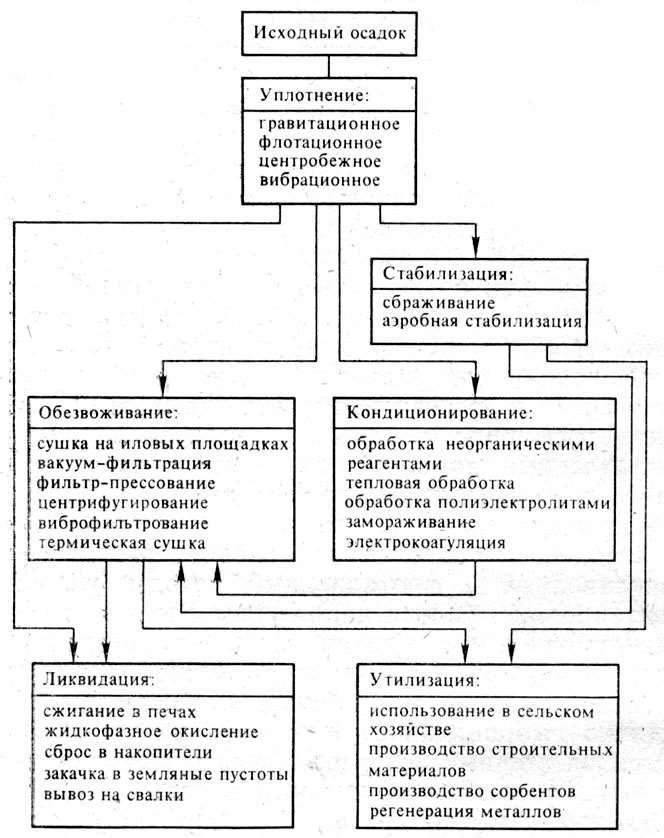 2.6 Оценка потребности в капитальных вложениях в строительство, реконструкцию и модернизацию объектов централизованной системы водоотведения.Раздел "Оценка потребности в капитальных вложениях в строительство, рекон-струкцию и модернизацию объектов централизованной системы водоотведения" включаетсебя оценку потребности в капитальных вложениях в строительство и реконструкцию объектов централизованных систем водоотведения, рассчитанную на основании укруп-ненных сметных нормативов для объектов непроизводственного назначения и инженер-ной инфраструктуры, утвержденных федеральным органом исполнительной власти, осу-ществляющим функции по выработке государственной политики и нормативно-правовому регулированию в сфере строительства, либо принятую по объектам - аналогам по видам капитального строительства и видам работ, с указанием источников финансиро-вания.Таблица 2.6.1.2.7 Целевые показатели развития централизованной системы водоотведения.2.7.1 Показатели надежности и бесперебойности водоотведения.В целях реализации государственной политики в сфере водоотведения, направленной на обеспечение охраны здоровья населения и улучшения качества жизни населения путем обеспечения бесперебойного и качественного водоотведения; снижение негативного воздействия на водные объекты путем повышения качества очистки сточных вод; обес-печение доступности водоотведения для абонентов за счет повышения эффективности де-ятельности управляющей компанией; обеспечение развития централизованных систем во-доотведения путем развития эффективных форм управления этими системами, привлечение инвестиций и развитие кадрового потенциала управляющий компании была разработана настоящая схема водоотведения до 2024 года.2.7.2 Показатели качества обслуживания абонентов.Внедрение новой схемы водоочистки позволит снизить или избежать:количество жалоб абонентов;позволит обеспечить всех нуждающихся абонентов централизованным водоотведе-нием.       2.7.3 Показатели качества очистки сточных вод.Данные отсутствут.2.7.4 Показатели эффективности использования ресурсов при транспортировке сточных вод.Внедрение данной схемы водоотведения в Хваловском СП позволит значительно со-кратить расходы ресурсов при транспортировке сточных вод от абонентов.2.7.5 Соотношение цены реализации мероприятий инвестиционной программы и их эф-фективности - улучшение качества очистки сточных вод.Данные отсутствуют.2.7.6 Иные показатели, установленные федеральным органом исполнительной власти, осуществляющим функции по выработке государственной политики и нормативно-правовому регулированию в сфере жилищно-коммунального хозяйства.Реализация мероприятий, предлагаемых в данной схеме водоотведения позволит обеспечить:бесперебойное водоотведение стоков с объектов;повышение надежности работы систем водоотведения и удовлетворение потребно-стей потребителей (по объему и качеству услуг);модернизацию и инженерно-техническую оптимизацию систем водоотведения с учетом современных требований;обеспечение экологической безопасности сбрасываемых в водоем сточных вод и уменьшение техногенного воздействия на окружающую среду;подключение новых абонентов на территориях перспективной застройки.2.8. Перечень выявленных бесхозяйных объектов централизованной системы водо- отведения и перечень организаций, уполномоченных на их эксплуатацию.Бесхозяйные объекты централизованных систем водоотведения не выявленыПаспорт схемыПаспорт схемыНаименованиеНаименованиеНаименованиеНаименованиеСхема водоснабжения и водоотведения Хваловского сельского поселе-Схема водоснабжения и водоотведения Хваловского сельского поселе-программыпрограммыпрограммыния, Волховского района, Ленинградской области на период до 2024 года.ния, Волховского района, Ленинградской области на период до 2024 года.ИнициаторИнициаторИнициаторпро-ектаекта(муници-(муници-Администрация Хваловского сельского поселения Волховского района Ле-Администрация Хваловского сельского поселения Волховского района Ле-пальныйпальныйзаказ-нинградской областининградской областичик):чик):- Федеральный закон от 07.12.2011 года № 416-ФЗ «О водоснабжении и во-- Федеральный закон от 07.12.2011 года № 416-ФЗ «О водоснабжении и во-доотведении»;доотведении»;- Федеральный закон от 30 декабря 2004 года № 210-ФЗ «Об основах- Федеральный закон от 30 декабря 2004 года № 210-ФЗ «Об основахрегулирования тарифов организаций коммунального комплекса»;регулирования тарифов организаций коммунального комплекса»;- Водный кодекс Российской Федерации;- Водный кодекс Российской Федерации;- СП 31.13330.2012 «Водоснабжение. Наружные сети и сооружения»;- СП 31.13330.2012 «Водоснабжение. Наружные сети и сооружения»;Нормативно-Нормативно-Нормативно-Нормативно-- Актуализированная редакция СНИП 2.04.02-84* Приказ Министерства ре-- Актуализированная редакция СНИП 2.04.02-84* Приказ Министерства ре-правовая база дляправовая база дляправовая база дляправовая база длягионального  развития  Российской  Федерации  от  29  декабря  2011  годагионального  развития  Российской  Федерации  от  29  декабря  2011  годаразработкиразработкиразработкипро-№635/14;№635/14;граммы:граммы:- СП 32.13330.2012 «Канализация. Наружные сети и сооружения»;- СП 32.13330.2012 «Канализация. Наружные сети и сооружения»;- Актуализированная редакция СНИП 2.04.03-85*;- Актуализированная редакция СНИП 2.04.03-85*;- СНиП 2.04.01-85* «Внутренний водопровод и канализация зданий»- СНиП 2.04.01-85* «Внутренний водопровод и канализация зданий»(Официальное издание, М. ГУП ЦПП, 2003. Дата редакции: 01.01.2003);(Официальное издание, М. ГУП ЦПП, 2003. Дата редакции: 01.01.2003);-  Постановление  Правительства  Российской  Федерации  от  05.09.2013  «О-  Постановление  Правительства  Российской  Федерации  от  05.09.2013  «Осхемах водоснабжения и водоотведения» и «Требования к содержанию схемсхемах водоснабжения и водоотведения» и «Требования к содержанию схемводоснабжения и водоотведения».водоснабжения и водоотведения».– обеспечение развития систем централизованного водоснабжения и– обеспечение развития систем централизованного водоснабжения иводоотведения для существующего и нового строительства жилищного ком-водоотведения для существующего и нового строительства жилищного ком-плекса, а также объектов социально-культурного и промышленного назначе-плекса, а также объектов социально-культурного и промышленного назначе-Цели программы:Цели программы:Цели программы:Цели программы:ния в период до 2024 года;ния в период до 2024 года;Цели программы:Цели программы:Цели программы:Цели программы:-  увеличение  объемов  производства  коммунальной  продукции  (оказание-  увеличение  объемов  производства  коммунальной  продукции  (оказание-  увеличение  объемов  производства  коммунальной  продукции  (оказание-  увеличение  объемов  производства  коммунальной  продукции  (оказаниеуслуг) по водоснабжению и водоотведению при повышении качества и со-услуг) по водоснабжению и водоотведению при повышении качества и со-хранении приемлемости действующей ценовой политики;хранении приемлемости действующей ценовой политики;– улучшение работы систем водоснабжения и водоотведения;– улучшение работы систем водоснабжения и водоотведения;ным объемом заявленных мощностей в конкретной точке на существующемтрубопроводе необходимого диаметра.Сроки   иСхема будет реализована в период с 2015 по 2024 годы. В проектеСроки   иэтапыреализациивыделяются 2 этапа:реализациисхе-мы:- первый этап - 2015-2019 годы (период 5 лет);мы:- второй этап - 2020-2024 годы (на последующий пятилетний период)- второй этап - 2020-2024 годы (на последующий пятилетний период)тельства объектов водоснабжения и водоотведения.6. Обеспечение сетями водоснабжения и водоотведения земельныхучастков, определенных для вновь строящегося жилищного фонда иобъектов производственного.7. Увеличение мощности систем водоснабжения и водоотведенияКонтроль   испол-ненияОперативный контроль осуществляет Глава Администрации ПоселенияинвестиционнойОперативный контроль осуществляет Глава Администрации ПоселенияинвестиционнойпрограммыIIIIIIIVVVIVIIVIIIIXXXIXIIГод-10,5-9,3-4,72,89,714,716,614,89,53,6-1,8-6,63,2ПериодОбеспеченностьОбеспеченностьПериодПериод0,980,920,980,92Пятидневка-32-29Сутки-37-34Продолжительность отопительного периода составляет 227 суток, его средняя тем-Продолжительность отопительного периода составляет 227 суток, его средняя тем-Продолжительность отопительного периода составляет 227 суток, его средняя тем-Продолжительность отопительного периода составляет 227 суток, его средняя тем-Продолжительность отопительного периода составляет 227 суток, его средняя тем-Продолжительность отопительного периода составляет 227 суток, его средняя тем-Продолжительность отопительного периода составляет 227 суток, его средняя тем-Продолжительность отопительного периода составляет 227 суток, его средняя тем-Продолжительность отопительного периода составляет 227 суток, его средняя тем-Продолжительность отопительного периода составляет 227 суток, его средняя тем-Продолжительность отопительного периода составляет 227 суток, его средняя тем-пература - минус 2,8 С.пература - минус 2,8 С.пература - минус 2,8 С.пература - минус 2,8 С.Количество осадков, выпадающих за ноябрь-март, - 210 мм, выпадающих за ап-Количество осадков, выпадающих за ноябрь-март, - 210 мм, выпадающих за ап-Количество осадков, выпадающих за ноябрь-март, - 210 мм, выпадающих за ап-Количество осадков, выпадающих за ноябрь-март, - 210 мм, выпадающих за ап-Количество осадков, выпадающих за ноябрь-март, - 210 мм, выпадающих за ап-Количество осадков, выпадающих за ноябрь-март, - 210 мм, выпадающих за ап-Количество осадков, выпадающих за ноябрь-март, - 210 мм, выпадающих за ап-Количество осадков, выпадающих за ноябрь-март, - 210 мм, выпадающих за ап-Количество осадков, выпадающих за ноябрь-март, - 210 мм, выпадающих за ап-Количество осадков, выпадающих за ноябрь-март, - 210 мм, выпадающих за ап-Количество осадков, выпадающих за ноябрь-март, - 210 мм, выпадающих за ап-рель-октябрьрель-октябрь-467мм.СуточныйСуточныймаксимумосадковосадков-75 мм.75 мм.Насосное оборудованиеНасосное оборудованиеНасосное оборудованиеНасосное оборудованиеНасосное оборудованиеНасосное оборудованиеНасосное оборудованиеНасосное оборудование№Месторасполо-Год ввода вЭл. ДвигательЭл. ДвигательЭл. ДвигательЭл. Двигатель№Месторасполо-Год ввода вЭл. ДвигательЭл. ДвигательЭл. ДвигательЭл. Двигатель№Месторасполо-Год ввода вЭл. ДвигательЭл. ДвигательЭл. ДвигательЭл. Двигатель№Месторасполо-эксплуата-МаркаЭл. ДвигательЭл. ДвигательЭл. ДвигательЭл. ДвигательПодача,Напор,п/пжение ВОСэксплуата-МаркаПодача,Напор,п/пжение ВОСциюнасосаМаркакВтм3/час.мциюнасосаМаркакВтм3/час.мциюнасосаМаркакВтм3/час.мМаркакВт11II-й подъемII-й подъем20122012ГрундфосГрундфосCR-15-05CR-15-0544171770701120122012ГрундфосГрундфосCR-15-05CR-15-05441717707022II-й подъемII-й подъем20122012ГрундфосГрундфосCR-15-05CR-15-0544171770702220122012ГрундфосГрундфосCR-15-05CR-15-05441717707033II-й подъемII-й подъем20122012ГрундфосГрундфосCR64-3-11CR64-3-111515646465653320122012(2 шт.)(2 шт.)CR64-3-11CR64-3-11151564646565(2 шт.)(2 шт.)44I-й подъемI-й подъем20122012ГрундфосГрундфосCR-25-03CR-25-03121240401001004420122012(2 шт.)(2 шт.)CR-25-03CR-25-0312124040100100(2 шт.)(2 шт.)НаименованиеПринятая величинаРасчетное количество одновременных наружных пожаров1Расход воды на наружное пожаротушение15 л/сРасчетное количество одновременных внутренних пожаров1Расход воды на внутреннее пожаротушение2,5 л/сПродолжительность тушения пожара – 3 ч.Пожарный запас воды: (1*15+1*2,5)*3,6*3 = 189 м3.ПодлежитФактическиОснащенность№Наименование показателяоснащениюоснащеноприборами учета№Наименование показателяоснащениюоснащеноприборами учетап/пНаименование показателяприборамиприборамикоммунальныхп/пприборамиприборамикоммунальныхучета, ед.учета, ед.ресурсов, %1.1.Холодное водоснабжениеХолодное водоснабжение9900001.1.Холодное водоснабжениеХолодное водоснабжение1.11.1Бюджетные учрежденияБюджетные учреждения0000001.11.1Бюджетные учрежденияБюджетные учреждения1.21.2Многоквартирные домаМногоквартирные дома9900001.21.2Многоквартирные домаМногоквартирные дома1.31.3КвартирыКвартиры0000001.31.3КвартирыКвартиры1.41.4Производственные учрежденияПроизводственные учреждения0000001.41.4Производственные учрежденияПроизводственные учреждения2.2.Горячее водоснабжениеГорячее водоснабжениеотсутствует2.2.Горячее водоснабжениеГорячее водоснабжениеКоличество по-Количество по-Водопотребление,Водопотребление,Годовое водопо-требителей,Норма водопо-Водопотребление,Водопотребление,требление,требителей,Норма водопо-3требление,№Наименование потребите-чел.требления, л/сутм/суттыс.м3/год№Наименование потребите-чел.требления, л/сутм/суттыс.м3/годп/плейРасчет.на 1 чел.Расчет.Расчет.Расчет.Расчет.(всего/горячая)Срок 2024 г.Срок 2024 г.Срок 2024 г.Срок 2024 г.(всего/горячая)Срок 2024 г.Срок 2024 г.Срок 2024 г.Срок 2024 г.(всего/горячая)(всего/горячая)(всего/горячая)(всего/горячая)(всего/горячая)(всего/горячая)Хваловское СПХваловское СПЖилые дома, оборудован-1ные внутренним водопро-1127225/-253,6/-253,6/-92,6/-водом и канализациейЖилые дома с водопользо-2ванием из водоразборных9850/-4,9/-4,9/-1,8/-колонок3Неучтенные расходы (1025,85/-25,85/-9,4/-3%)25,85/-25,85/-9,4/-%)4Расход воды на поливоч-12255061,261,222,44ные нужды12255061,261,222,4ные нужды5Расход воды на пожароту-189,0189,0695шение189,0189,069шение6Всего по Хваловскому447,5/-447,5/-185,8/-6СП447,5/-447,5/-185,8/-СППериод реализации№Виды и наименование объектов местногоПериод реализации№Виды и наименование объектов местногоПериод реализации№Виды и наименование объектов местногоПериод реализациип/пзначения, и тип мероприятияп/пзначения, и тип мероприятияВодоснабжениеВодоснабжениеВодоснабжениеВодоснабжение2015-2019 гг.2015-2019 гг.1.11.1Перекладка водопроводных сетейПерекладка водопроводных сетей2015-2019 гг.2015-2019 гг.1.21.2Замена пожарных гидрантовЗамена пожарных гидрантов1.21.2Замена пожарных гидрантовЗамена пожарных гидрантов2020-2024 гг.2020-2024 гг.1.31.3Установка счетчиков воды на вводах в зданияУстановка счетчиков воды на вводах в здания№ п/пНаименование объектаМестоположение объектовОбщая нагрузка*водоснабжение м3/сутОбщая нагрузка*водоотведение м3/сутСрок подключенияСельское поселение ХваловоСельское поселение ХваловоСельское поселение ХваловоСельское поселение ХваловоСельское поселение ХваловоСельское поселение Хвалово1Точка общественного питанияд. Хвалово, д. 1291,0 1,02023-2033№ п/пНаименование мероприятияНаименование объекта, инвентарный номер, адрес объектаСтадия технологического циклаПланируемый срок выполнения работОбоснование
Ожидаемый эффект Мероприятия по новому строительству Мероприятия по новому строительству Мероприятия по новому строительству Мероприятия по новому строительству Мероприятия по новому строительству Мероприятия по новому строительству1Новое строительство ВОС/монтаж установки модульной станции очистки воды производительность                   250 м3/сутВОС, Ленинградская область, Волховский район, Хваловское СП, д. Хвалово, д. 140очистка воды2023-2033улучшение качества питьевой воды№ п/пНаименование мероприятияНаименование объекта, инвентарный номер, адрес объектаСтадия технологического циклаПланируемый срок выполнения работОбоснование
Ожидаемый эффект1Устройство охранной и пожарной сигнализации, видеонаблюдения, ограждения и технического освещения ВОС ВОС,  Ленинградская область, Волховский район, Хваловское СП, д. Хвалово, д.140проектно-изыскательские работы, монтажные работы2023-2033соблюдение требований антитеррористической защищенности, пожарной безопасности2Категорирование зданий и помещений по взрывопожарной и пожарной опасности и ПУЭВОС,  Ленинградская область, Волховский район, Хваловское СП, д. Хвалово, д.140расчет категории зданий и помещений по взрывопожарной и пожарной опасности и ПУЭ2023-2033соблюдение требований пожарной безопасности№Виды и наименование объектов№местного значения, и тип меропри-Техническое обоснованиеп/пместного значения, и тип меропри-Техническое обоснованиеп/пятияятияВысокая степень физического износа водопровод-Высокая степень физического износа водопровод-ных сетей, обусловленная сверхнормативным сро-ных сетей, обусловленная сверхнормативным сро-ком их эксплуатации. Основная часть водопровод-ком их эксплуатации. Основная часть водопровод-ных сетей выполнена из стальных и чугунных труб,ных сетей выполнена из стальных и чугунных труб,Перекладка существующих водопровод-Перекладка существующих водопровод-которые подвержены коррозии, что приводит к ихкоторые подвержены коррозии, что приводит к их1.11.1Перекладка существующих водопровод-Перекладка существующих водопровод-преждевременному износу. Высокая степень кор-преждевременному износу. Высокая степень кор-1.11.1ных сетей ХВС 6400,4 мных сетей ХВС 6400,4 мпреждевременному износу. Высокая степень кор-преждевременному износу. Высокая степень кор-ных сетей ХВС 6400,4 мных сетей ХВС 6400,4 мрозии водопроводных сетей, вызвана тем, что водарозии водопроводных сетей, вызвана тем, что водарозии водопроводных сетей, вызвана тем, что водарозии водопроводных сетей, вызвана тем, что водаобладает  коррозионной  активностью.  Указанныеобладает  коррозионной  активностью.  Указанныепричины вызывают значительные объемы потерь ипричины вызывают значительные объемы потерь иутечек воды, многочисленные авария на водопро-утечек воды, многочисленные авария на водопро-водных сетях.водных сетях.Замена  существующих  пожарных  гид-Замена  существующих  пожарных  гид-1.21.21.2рантов (5шт.) и водоразборных колонокрантов (5шт.) и водоразборных колонокрантов (5шт.) и водоразборных колонокНеобходимо по состоянию износаНеобходимо по состоянию износа(7шт.)(7шт.)Оплата только за реально потраченное количествоОплата только за реально потраченное количество1.41.4Установка счетчиков воды на вводах вУстановка счетчиков воды на вводах вводы, не нужно платить за тот период, когда при-воды, не нужно платить за тот период, когда при-1.41.4здания в количестве 9 шт.здания в количестве 9 шт.шлось  отсутствовать,  пользователи  не  платят  зашлось  отсутствовать,  пользователи  не  платят  заздания в количестве 9 шт.здания в количестве 9 шт.шлось  отсутствовать,  пользователи  не  платят  зашлось  отсутствовать,  пользователи  не  платят  запротечки в подвале жилого дома или учреждения.протечки в подвале жилого дома или учреждения.№Стои-Предполагаемый источник финансирова-№Стои-Предполагаемый источник финансирова-№Наименование работмость,Предполагаемый источник финансирова-п/пНаименование работмость,нияп/птыс. руб.ниятыс. руб.Период 2015-2019 гг.Период 2015-2019 гг.Период 2015-2019 гг.Период 2015-2019 гг.Период 2015-2019 гг.Период 2015-2019 гг.Период 2015-2019 гг.Период 2015-2019 гг.1.1.Перекладка   существующих   водо-Перекладка   существующих   водо-3300,03300,0Федеральный, областной и местные бюджетыФедеральный, областной и местные бюджеты1.1.проводных сетей ХВС 6400,4 мпроводных сетей ХВС 6400,4 м3300,03300,0Федеральный, областной и местные бюджетыФедеральный, областной и местные бюджетыпроводных сетей ХВС 6400,4 мпроводных сетей ХВС 6400,4 мИтогоИтого3300,03300,03300,03300,0Период 2020-2024 гг.Период 2020-2024 гг.Период 2020-2024 гг.Период 2020-2024 гг.Период 2020-2024 гг.Период 2020-2024 гг.Период 2020-2024 гг.Период 2020-2024 гг.22Замена существующих пожарныхЗамена существующих пожарныхФедеральный, областной и местные бюджетыФедеральный, областной и местные бюджеты22гидрантов (5шт.) и водоразборныхгидрантов (5шт.) и водоразборных91,391,3Федеральный, областной и местные бюджетыФедеральный, областной и местные бюджетыгидрантов (5шт.) и водоразборныхгидрантов (5шт.) и водоразборных91,391,3колонок (7шт.)колонок (7шт.)3.3.Установка счетчиков воды на вво-Установка счетчиков воды на вво-27,027,0Федеральный, областной и местные бюджетыФедеральный, областной и местные бюджеты3.3.дах в здания в количестве 9 шт.дах в здания в количестве 9 шт.27,027,0Федеральный, областной и местные бюджетыФедеральный, областной и местные бюджетыдах в здания в количестве 9 шт.дах в здания в количестве 9 шт.27,027,0дах в здания в количестве 9 шт.дах в здания в количестве 9 шт.ИтогоИтого118,3118,3ОпределяемыеЕд.РезультатыГраницы абсо-ГигиеническийНД на методыОпределяемыеЕд.РезультатыГраницы абсо-ГигиеническийНД на методыОпределяемыеЕд.Результатылютной по-ГигиеническийНД на методыпоказателиизмеренийанализалютной по-нормативиспытанийпоказателиизмеренийанализагрешностинормативиспытанийгрешностиОрганолептическиеОрганолептическиеОрганолептическиеОрганолептическиеОрганолептическиеМутностьМутностьЕМФЕМФ1,21,20,120,12Не более 2,6Не более 2,6ГОСТ 3351-74ГОСТ 3351-74(по Формазину)(по Формазину)ЕМФЕМФ1,21,20,120,12Не более 2,6Не более 2,6ГОСТ 3351-74ГОСТ 3351-74(по Формазину)(по Формазину)ЦветностьЦветностьградусградус505055Не более 20Не более 20ГОСТ Р 52769-ГОСТ Р 52769-ЦветностьЦветностьградусградус505055Не более 20Не более 202007200720072007ОбобщенныеОбобщенныеОбобщенныеОбобщенныеОбобщенныеВодородный пока-Водородный пока-рНрН7,157,150,050,05в пределах 6-9в пределах 6-9ПНД ФПНД ФзательзательрНрН7,157,150,050,05в пределах 6-9в пределах 6-91:2:3:4.121-971:2:3:4.121-97зательзатель1:2:3:4.121-971:2:3:4.121-97Окисляемость пер-Окисляемость пер-мг/лмг/л11,811,81,21,2Не более 5,0Не более 5,0ПНД Ф 14ПНД Ф 14манганатнаяманганатнаямг/лмг/л11,811,81,21,2Не более 5,0Не более 5,01:2:4.154-991:2:4.154-99манганатнаяманганатная1:2:4.154-991:2:4.154-99Неорганические веществаНеорганические веществаНеорганические веществаНеорганические веществаНеорганические веществаАммиак и аммо-Аммиак и аммо-мг/лмг/л0,120,120,010,01Не более 1,5Не более 1,5ГОСТ 4192-82ГОСТ 4192-82ний-ион (по азоту)ний-ион (по азоту)мг/лмг/л0,120,120,010,01Не более 1,5Не более 1,5ГОСТ 4192-82ГОСТ 4192-82ний-ион (по азоту)ний-ион (по азоту)Железо общееЖелезо общеемг/лмг/л0,480,480,070,07Не более 0,3Не более 0,3ГОСТ 4011-72ГОСТ 4011-72Насосное оборудованиеНасосное оборудованиеНасосное оборудованиеНасосное оборудованиеНасосное оборудованиеНасосное оборудованиеНасосное оборудованиеНасосное оборудование№Местораспо-Год ввода вЭл. ДвигательЭл. ДвигательЭл. ДвигательЭл. Двигатель№Местораспо-Год ввода вЭл. ДвигательЭл. ДвигательЭл. ДвигательЭл. Двигатель№Местораспо-эксплуата-МаркаЭл. ДвигательЭл. ДвигательЭл. ДвигательЭл. ДвигательПодача,Напор,п/пложениеэксплуата-МаркаПодача,Напор,п/пложениециюнасосаМаркакВтм3/час.мциюнасосаМаркакВтм3/час.мциюнасосаМаркакВтм3/час.мМаркакВтМаркакВт11КНСКНС19761976СМ125-80-СМ125-80-5А4160Н45А4160Н418,518,58080323211197619763153155А4160Н45А4160Н418,518,580803232315315ГодОбщий объем,тыс. м3в том числев том числеГодОбщий объем,тыс. м3Жилой фонд, тыс. м3Прочие потребители, тыс. м3201921,547821,11930,4285202022,247221,83470,4125Количество по-Количество по-Водоотведение,Водоотведение,Годовое водоотве-требителей,Норма водоотве-Водоотведение,Водоотведение,дение,требителей,Норма водоотве-3дение,требителей,Норма водоотве-3дение,№Наименование потребите-чел.дения, л/сутм/суттыс.м3/годп/плейчел.дения, л/суттыс.м3/годп/плейРасчет.на 1 чел.Расчет.Расчет.Расчет.Расчет.на 1 чел.Расчет.Расчет.Расчет.Срок 2024 г.Срок 2024 г.Срок 2024 г.Срок 2024 г.Хваловское СПХваловское СПЖилые дома, оборудован-1ные внутренним водопро-1127225/-253,6/-253,6/-92,6/-водом и канализациейЖилые дома с водопользо-2ванием из водоразборных9850/-4,9/-4,9/-1,8/-колонок3Неучтенные расходы (1025,85/-25,85/-9,4/-3%)25,85/-25,85/-9,4/-%)4Расход воды на пожароту-1225189,0189,0694шение1225189,0189,069шение5Всего по Хваловскому386,3/-386,3/-163,4/-5СП386,3/-386,3/-163,4/-СПВиды и наименованиеНазначе-Год реа-№объектов местного зна-Назначе-Местоположе-Основные характеристи-Год реа-№объектов местного зна-Назначе-Местоположе-Основные характеристи-Год реа-№объектов местного зна-ние объек-Местоположе-Основные характеристи-лизациип/пчения и тип мероприя-ние объек-ниеки объектовлизациип/пчения и тип мероприя-товниеки объектовтиятовтияРеконструкция суще-Реконструкция суще-2015-20192015-20191.11.1ствующих канализацион-ствующих канализацион-Общая протяженностьОбщая протяженность2015-20192015-20191.11.1ных сетей бытовой кана-ных сетей бытовой кана-Обеспече-Обеспече-3546,8 м3546,8 мных сетей бытовой кана-ных сетей бытовой кана-Обеспече-Обеспече-3546,8 м3546,8 млизациилизацииние систе-ние систе-Реконструкция суще-Реконструкция суще-мами быто-мами быто-д. Хваловод. ХваловоНеобходимо по состояниюНеобходимо по состоянию2.12.1ствующей  канализаци-ствующей  канализаци-вого водо-вого водо-д. Хваловод. ХваловоНеобходимо по состояниюНеобходимо по состоянию2.12.1ствующей  канализаци-ствующей  канализаци-вого водо-вого водо-износаизносаонной насосной станциионной насосной станцииотведенияотведенияизносаизноса2020-20242020-2024онной насосной станциионной насосной станцииотведенияотведения2020-20242020-2024Реконструкция суще-Реконструкция суще-Необходимо по состояниюНеобходимо по состояниюРеконструкция суще-Реконструкция суще-Необходимо по состояниюНеобходимо по состоянию2.22.2ствующих очистных со-ствующих очистных со-износа (производительно-износа (производительно-оруженийоруженийстью не менее 80 м3/час)стью не менее 80 м3/час)№ п/п№ п/пНаименование мероприятияНаименование мероприятияНаименование объекта, инвентарный номер, адрес объектаНаименование объекта, инвентарный номер, адрес объектаСтадия технологического циклаСтадия технологического циклаПланируемый срок выполнения работПланируемый срок выполнения работОбоснование
Ожидаемый эффектМероприятия по реконструкцииМероприятия по реконструкцииМероприятия по реконструкцииМероприятия по реконструкцииМероприятия по реконструкцииМероприятия по реконструкцииМероприятия по реконструкцииМероприятия по реконструкцииМероприятия по реконструкцииМероприятия по реконструкцииМероприятия по реконструкции1Реконструкция напорной сети хозяйственно-бытовой канализации Ø 200 мм Реконструкция напорной сети хозяйственно-бытовой канализации Ø 200 мм канализационные сети, Ленинградская область, Волховский район, Хваловское СП, д. Хваловоканализационные сети, Ленинградская область, Волховский район, Хваловское СП, д. Хваловотранспортировка стоковтранспортировка стоков2023-20332023-2033улучшение надежности и бесперебойности централизованных  систем водоотведенияулучшение надежности и бесперебойности централизованных  систем водоотведенияМероприятия по новому строительствуМероприятия по новому строительствуМероприятия по новому строительствуМероприятия по новому строительствуМероприятия по новому строительствуМероприятия по новому строительствуМероприятия по новому строительствуМероприятия по новому строительствуМероприятия по новому строительствуМероприятия по новому строительствуМероприятия по новому строительству2Новое строительство КОС/монтаж установки модульной станции очистки сточных вод производительность 170 м3/сутНовое строительство КОС/монтаж установки модульной станции очистки сточных вод производительность 170 м3/сутКОС, Ленинградская область, Волховский район, Хваловское СП, д. Хвалово, д. 141 КОС, Ленинградская область, Волховский район, Хваловское СП, д. Хвалово, д. 141 очистка стоковочистка стоков2023-20332023-2033улучшение качества очистки сточных водулучшение качества очистки сточных вод№ п/пНаименование мероприятияНаименование объекта, инвентарный номер, адрес объектаСтадия технологического циклаПланируемый срок выполнения работОбоснование
Ожидаемый эффект1Устройство охранной и пожарной сигнализации, видеонаблюдения, ограждения и технического освещения КНСКНС, Ленинградская область, Волховский район, Хваловское СП, д. Хвалово, д.139проектно-изыскательские работы, монтажные работы2023-2033соблюдение требований антитеррористической защищенности, пожарной безопасности2Устройство охранной и пожарной сигнализации, видеонаблюдения, ограждения и технического освещения КОСКОС, Ленинградская область, Волховский район, Хваловское СП, д. Хвалово, д. 141проектно-изыскательские работы, монтажные работы2023-2033соблюдение требований антитеррористической защищенности, пожарной безопасности3Категорирование зданий и помещений по взрывопожарной и пожарной опасности и ПУЭКНС, Ленинградская область, Волховский район, Хваловское СП, д. Хвалово, д.139Расчет категории зданий и помещений по взрывопожарной и пожарной опасности и ПУЭ2023-2033соблюдение требований пожарной безопасности4Категорирование зданий и помещений по взрывопожарной и пожарной опасности и ПУЭКОС, Ленинградская область, Волховский район, Хваловское СП, д. Хвалово, д. 141Расчет категории зданий и помещений по взрывопожарной и пожарной опасности и ПУЭ2023-2033соблюдение требований пожарной безопасности№Стои-Предполагаемый источник№Стои-Предполагаемый источник№Наименование работмость,Предполагаемый источник№Наименование работмость,Предполагаемый источникп/пНаименование работмость,финансированияп/птыс. руб.финансированияп/птыс. руб.финансированиятыс. руб.тыс. руб.Период 2015-2019 гг.Период 2015-2019 гг.Период 2015-2019 гг.Период 2015-2019 гг.11Реконструкция канализационных се-Реконструкция канализационных се-1740,01740,0федеральный, региональный ифедеральный, региональный и11тей (общая протяженность 3546,8 м)тей (общая протяженность 3546,8 м)1740,01740,0местные бюджетыместные бюджетытей (общая протяженность 3546,8 м)тей (общая протяженность 3546,8 м)1740,01740,0местные бюджетыместные бюджетытей (общая протяженность 3546,8 м)тей (общая протяженность 3546,8 м)местные бюджетыместные бюджетыИтогоИтого1740,01740,0Период 2020-2024 гг.Период 2020-2024 гг.Период 2020-2024 гг.Период 2020-2024 гг.22Реконструкция существующей кана-Реконструкция существующей кана-300,0300,0федеральный, региональный ифедеральный, региональный и22лизационной насосной станциилизационной насосной станции300,0300,0местные бюджетыместные бюджетылизационной насосной станциилизационной насосной станции300,0300,0местные бюджетыместные бюджетылизационной насосной станциилизационной насосной станцииместные бюджетыместные бюджеты33Реконструкция существующейРеконструкция существующей200,0200,0федеральный, региональный ифедеральный, региональный и33очистной станцииочистной станции200,0200,0местные бюджетыместные бюджетыочистной станцииочистной станцииместные бюджетыместные бюджетыИтогоИтого500,00500,00